                                     Сборка изделия:1.Расположить нижнюю часть задней стенки стола на ровной плоскости. 2. Прикрутите на разделитель ящиков стола 2 уголка.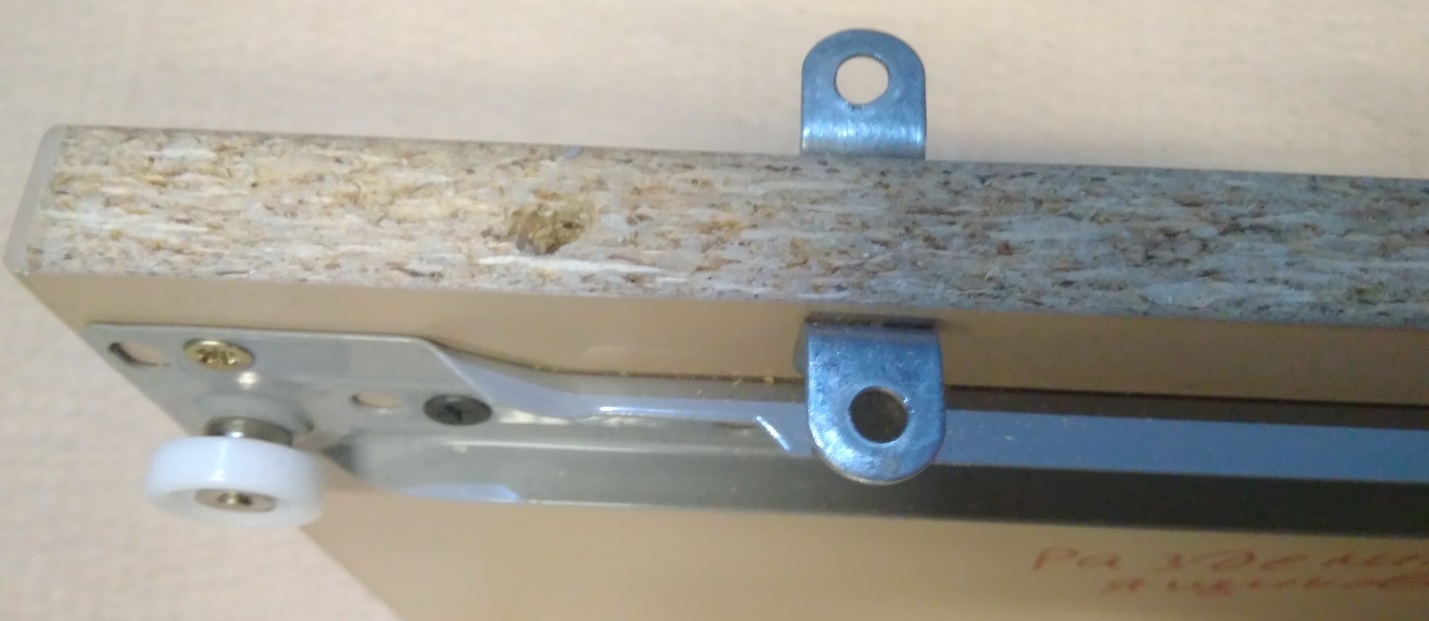 3.  На нижней части задней стенке начните сборку стола. Соедините между собой разделитель ящиков и нижние планки (заднюю и переднюю).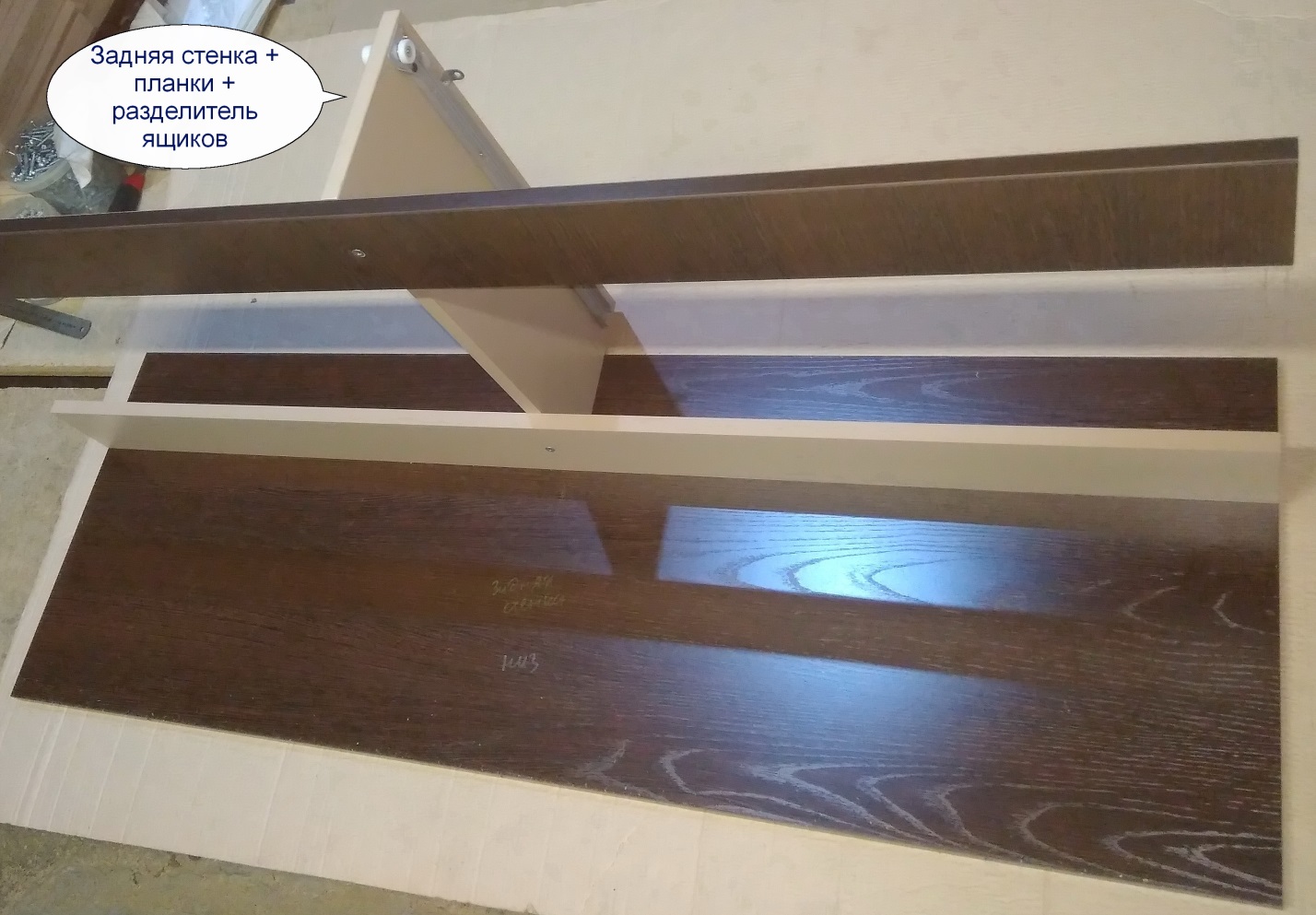 4. Далее, доукомплеткуйте боковины стола демпферами верхнего фасада и прикрутите кронштейны нижнего фасада. 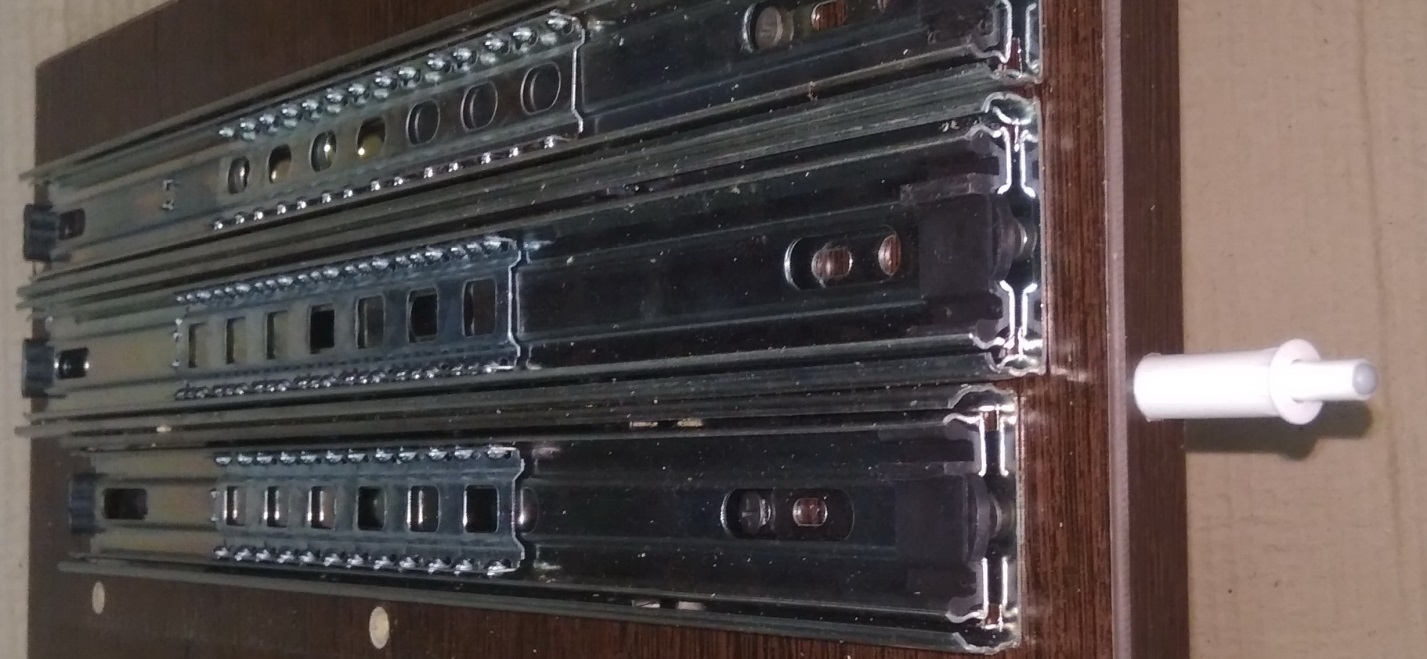 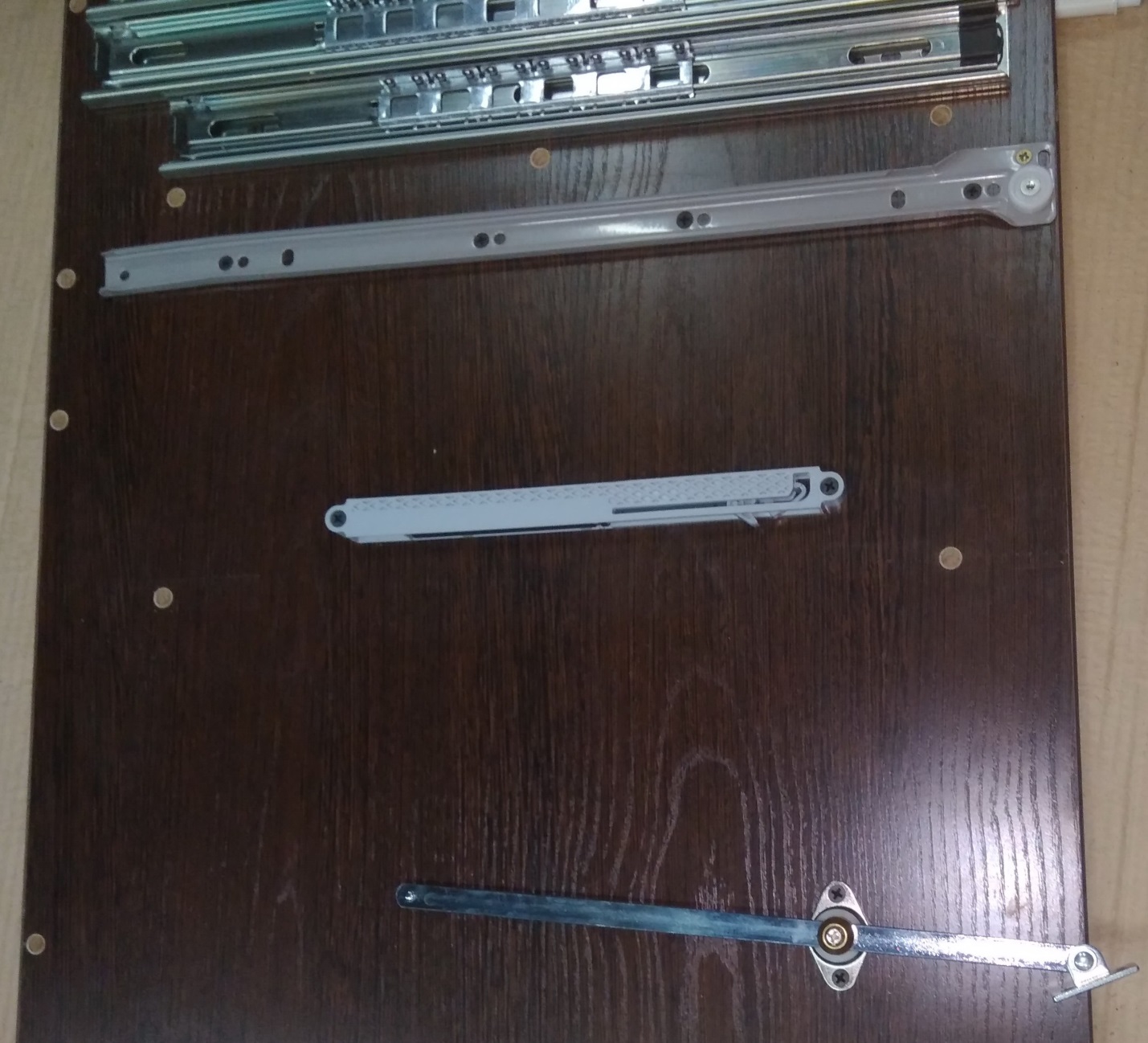 Готовые боковины стола соедините с ранее собранными деталями. Каждая боковина последовательно соединяется с  нижними планками, а также с нижней частью задней стенки.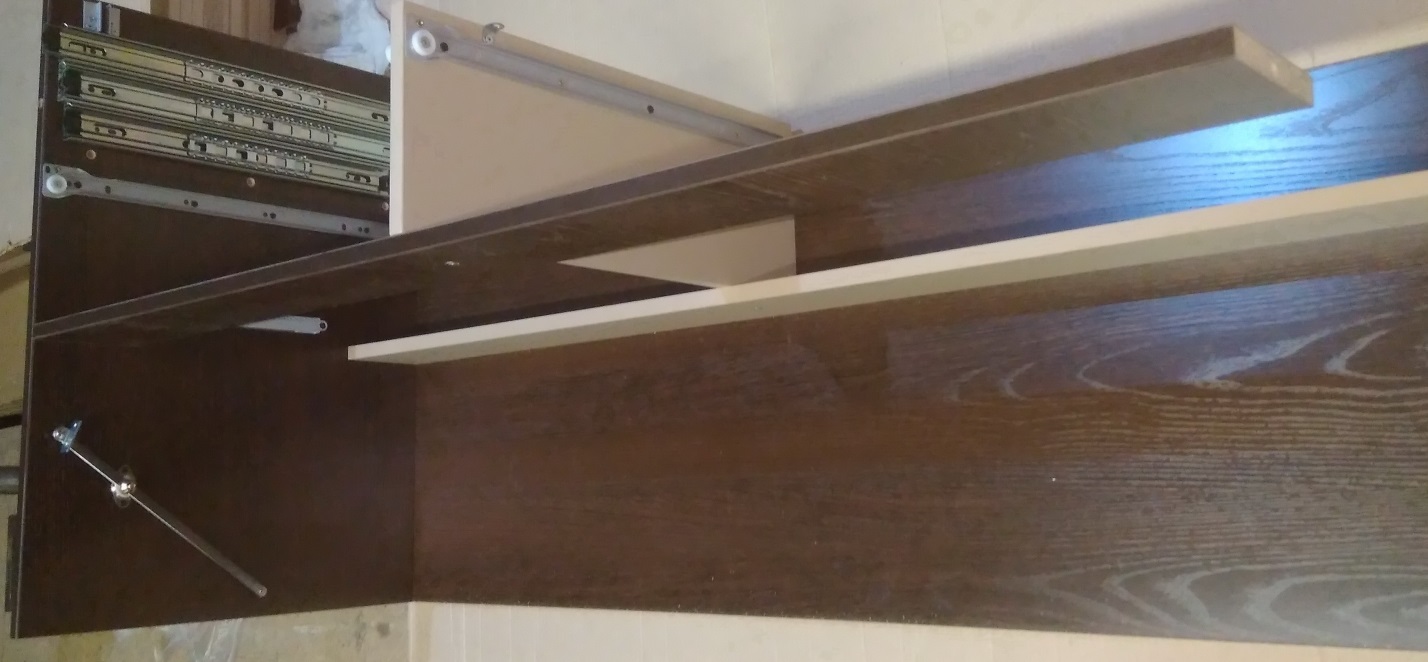 7. Установите колеса и ножку стола на днище с помощью винтов, шайб и гаек М5.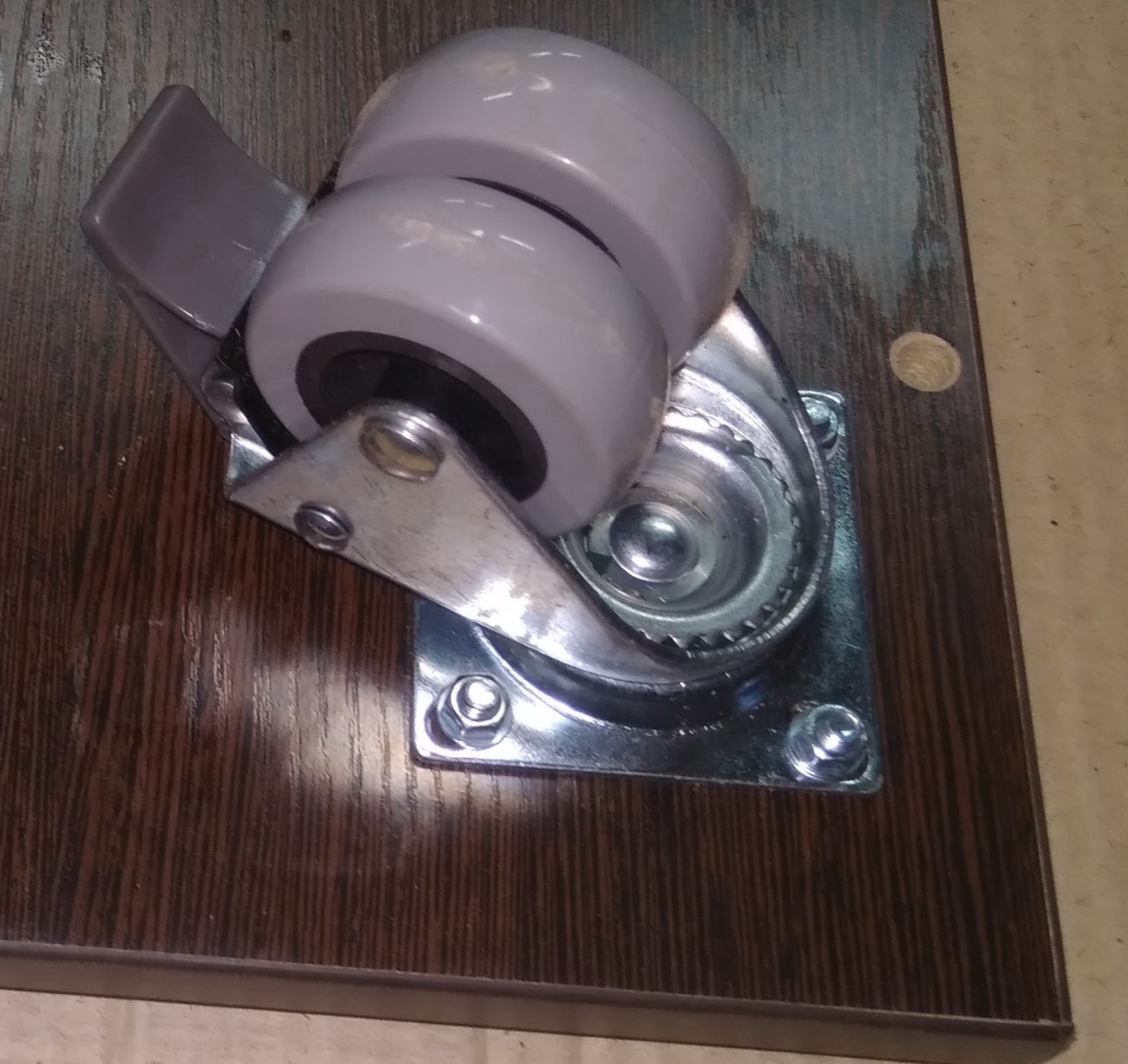 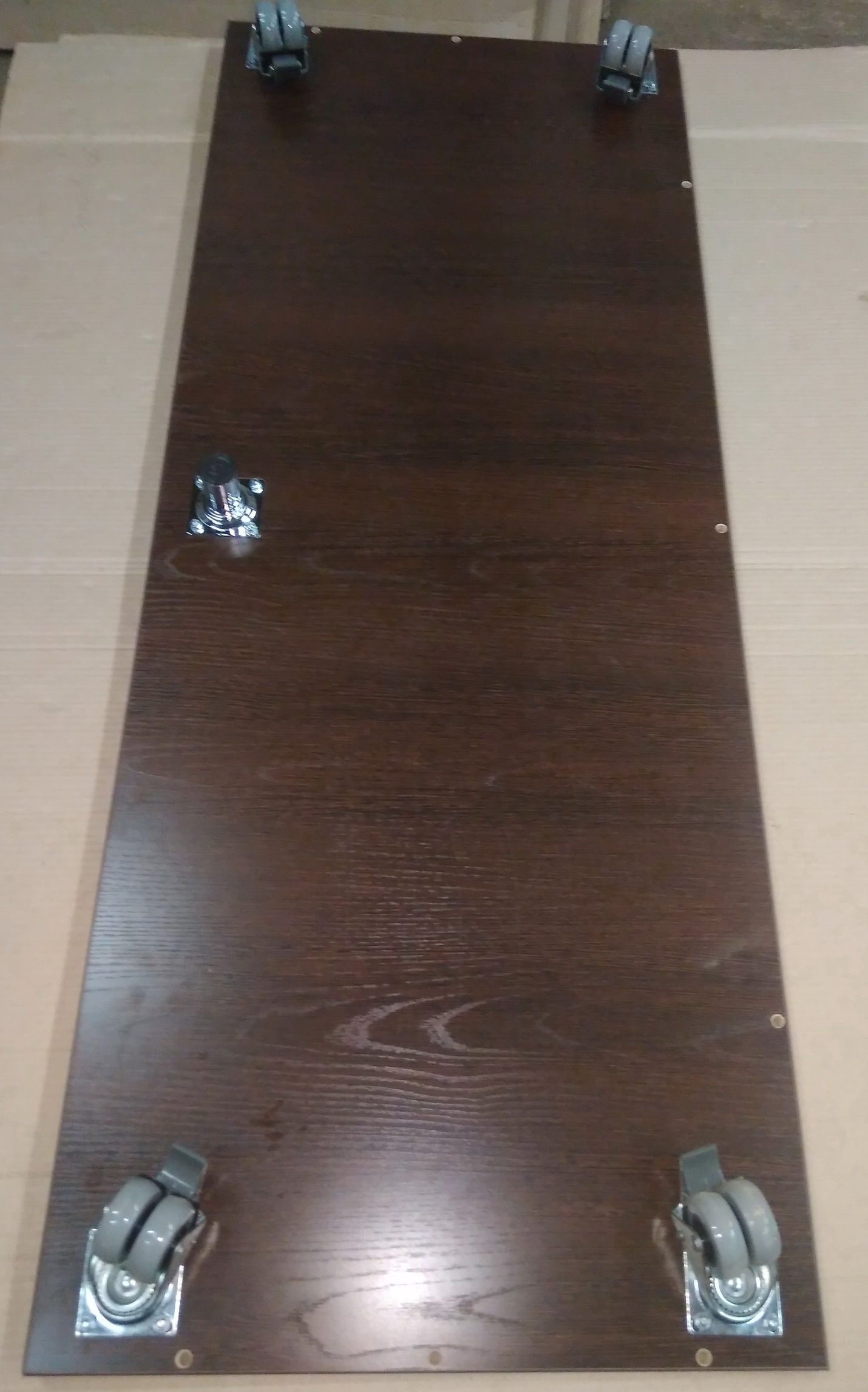  Закрепите на днище планки петель нижнего фасада.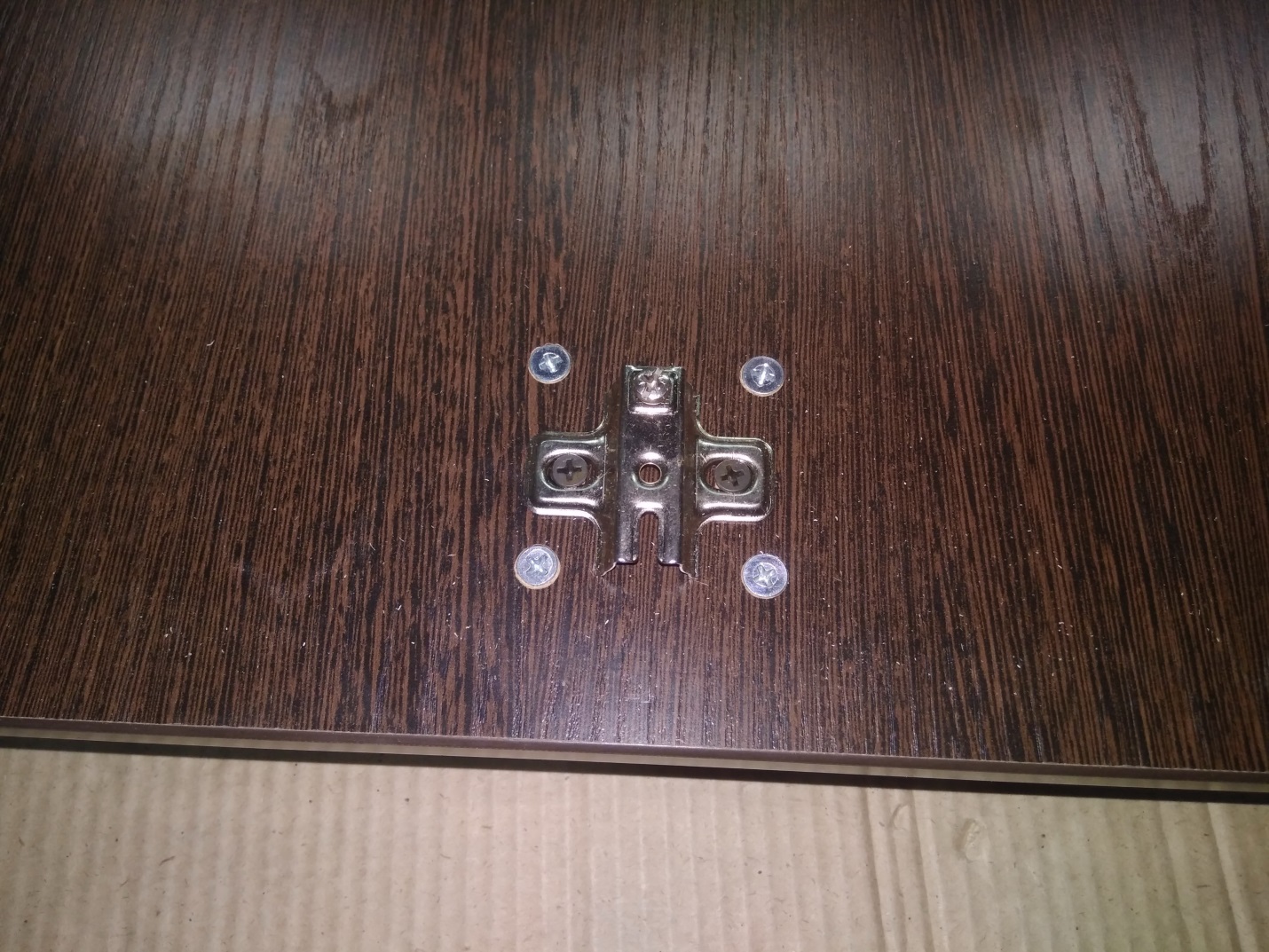 8. Соедините днище с боковинами и нижней частью задней стенки стола. 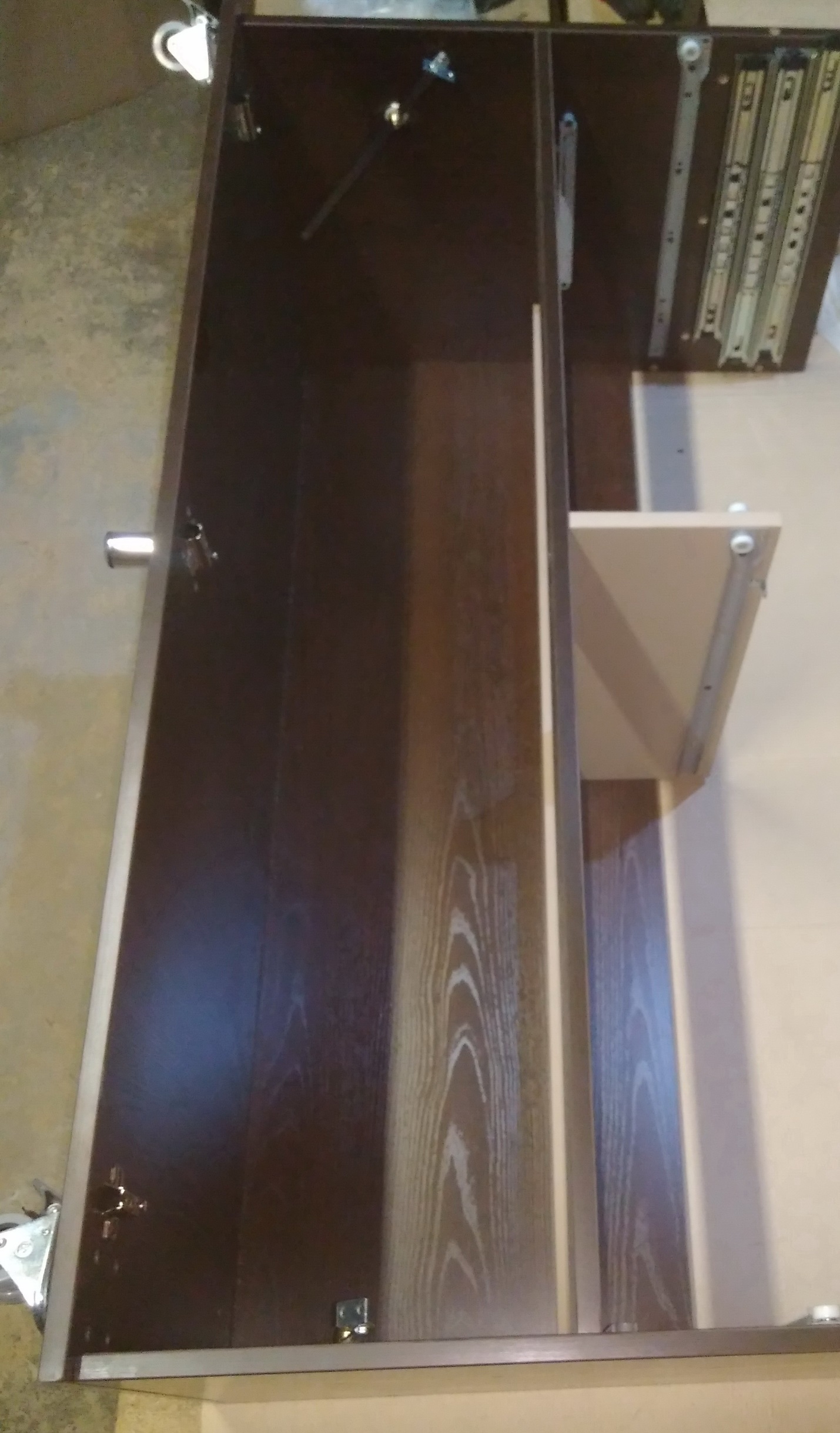 Опустите собранную конструкцию на пол (поставьте на колеса). Закрепите заднюю планку и разделитель ящиков с нижней частью задней стенки.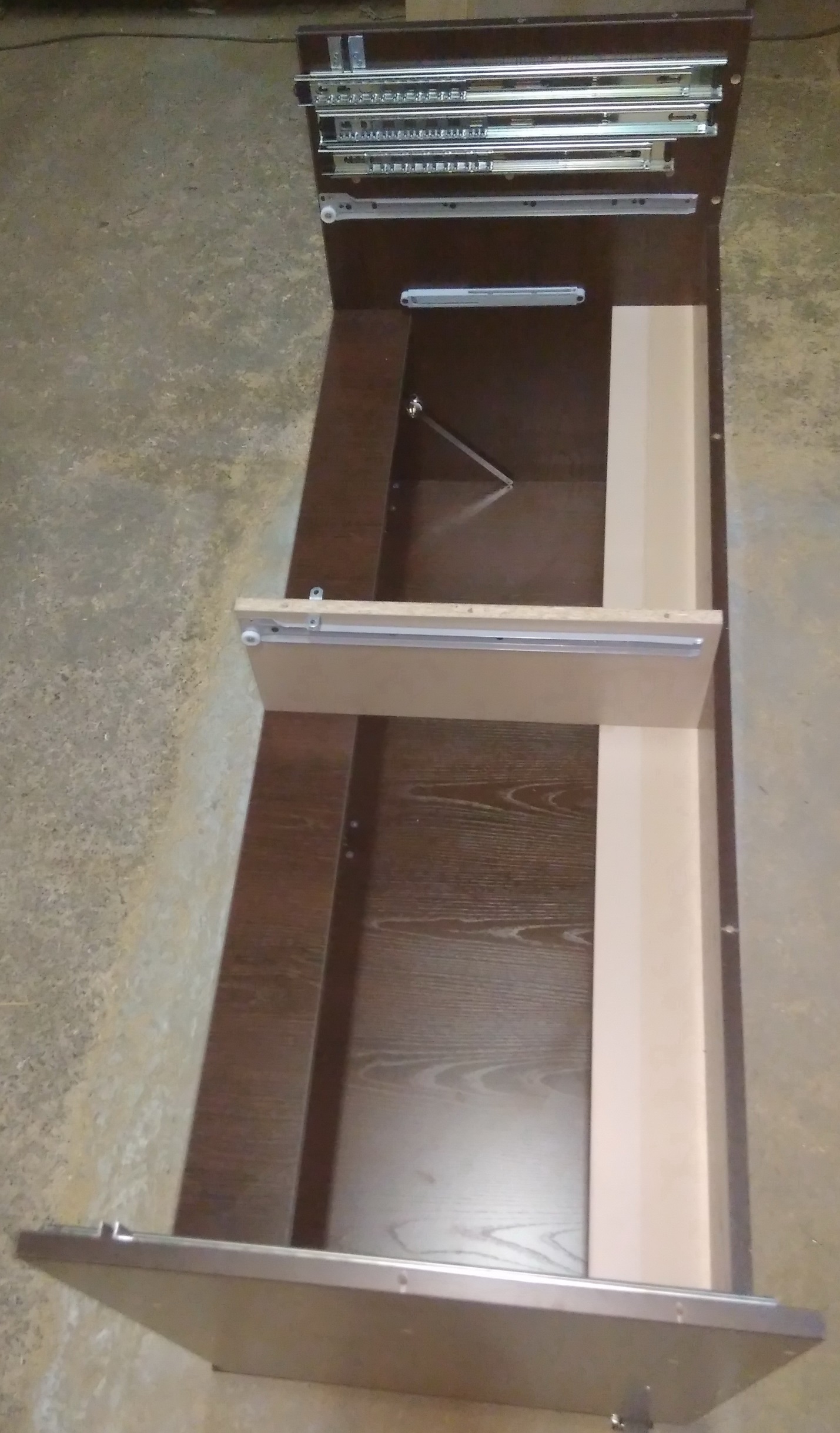 9. Установите шканты в отверстия нижней части задней стенки (они находятся на торце – сверху). На эти шканты установите верхнюю часть задней стенки и соедините её с боковинами и разделителем ящиков. Установите на верхнюю часть задней стенки магнитную планку.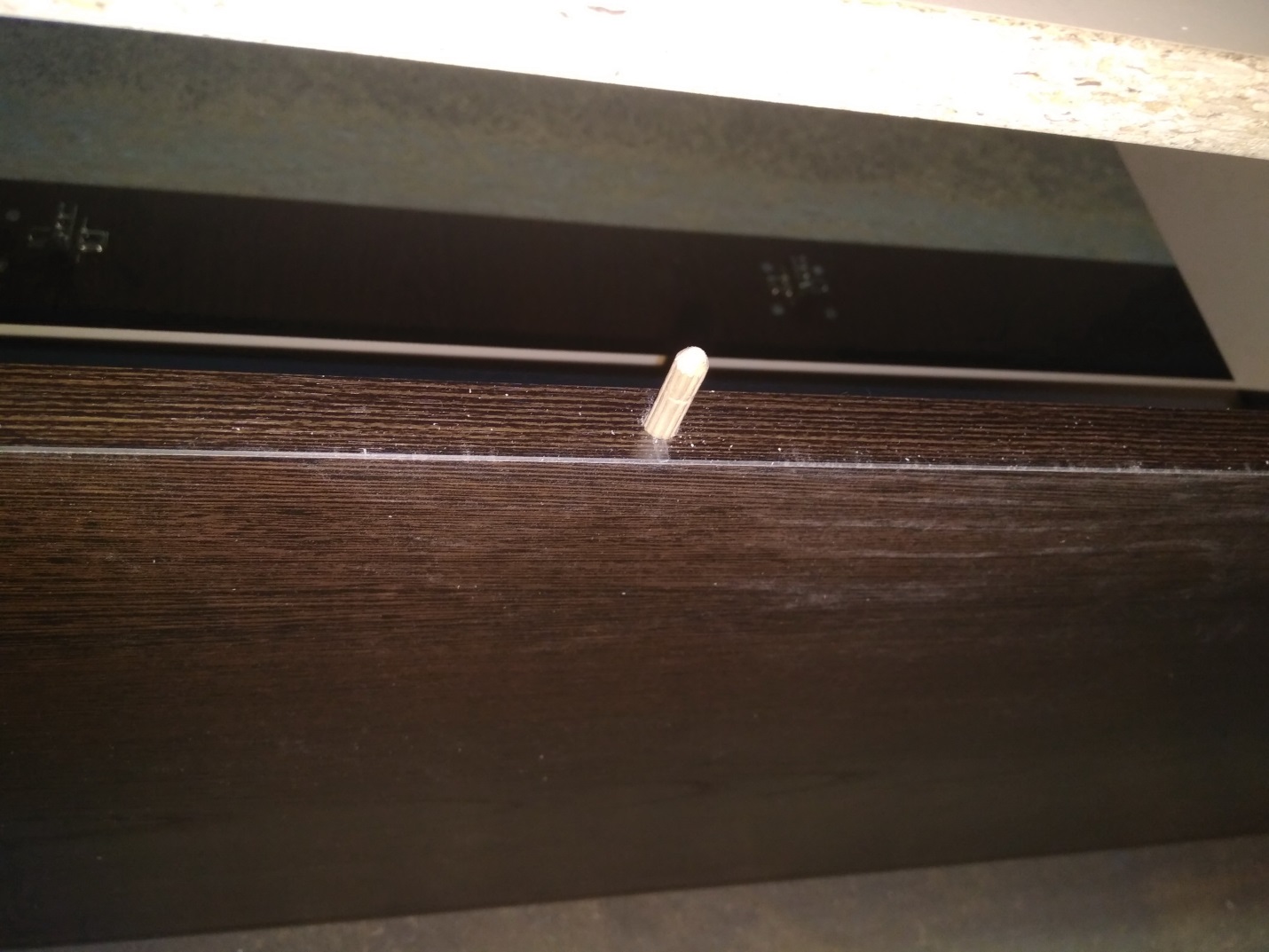 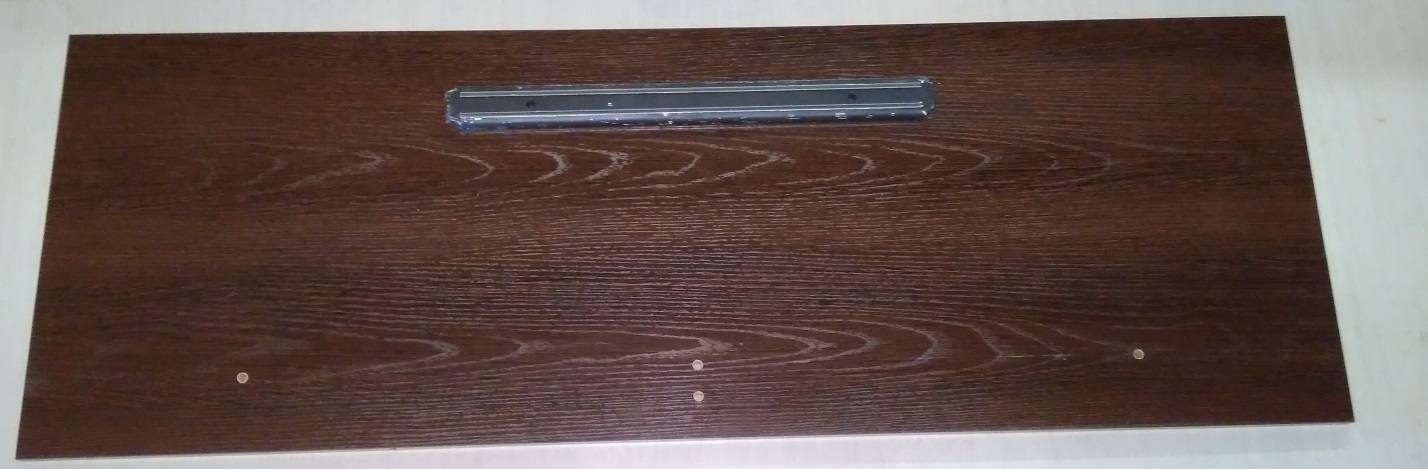 10. Установите полку стола (предварительно снимите с нее выдвижную полку для швейной машины). 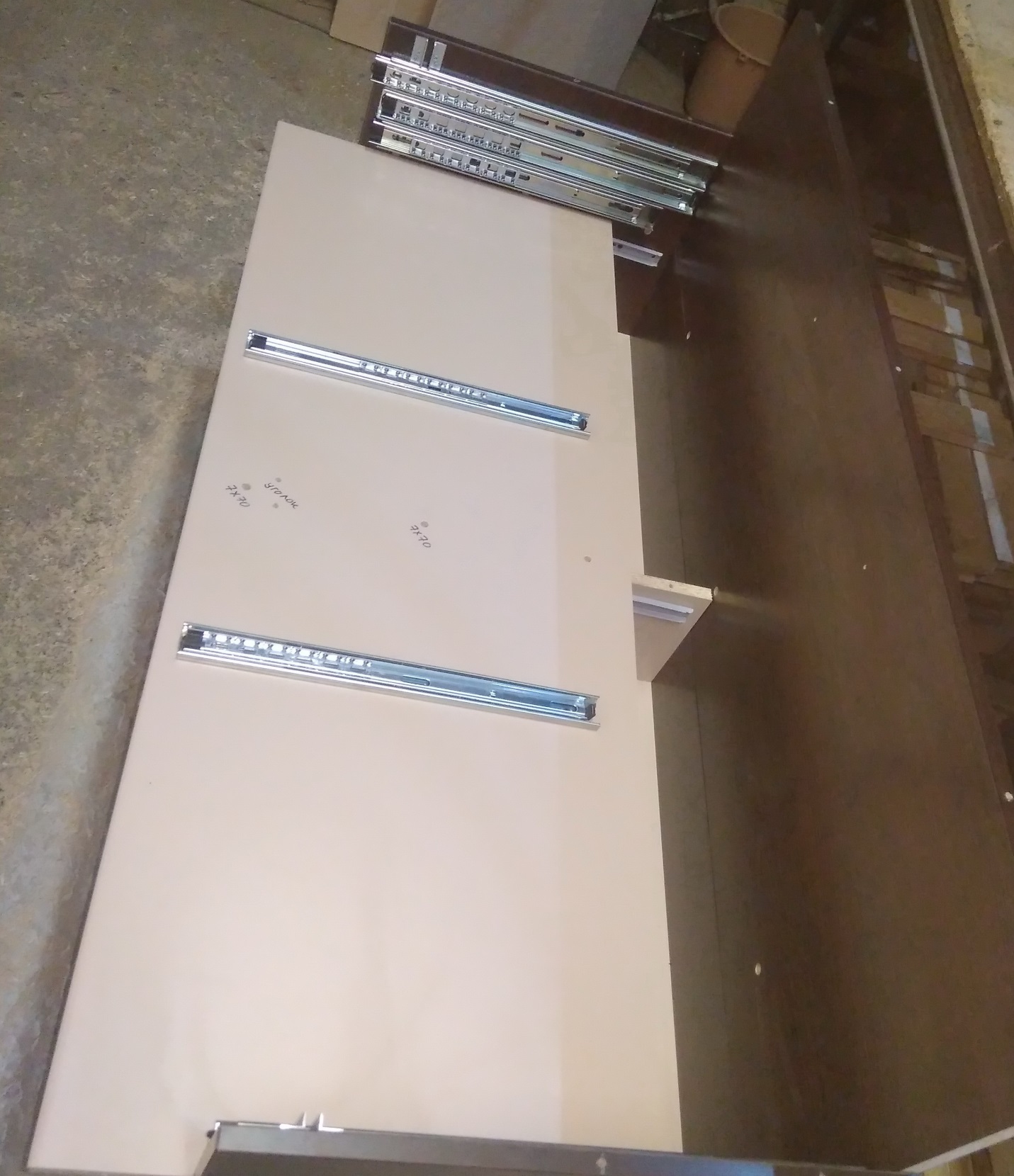 Соедините эту полку с задней стенкой, боковинами и разделителем ящиков (первый и второй, от переднего края стола, евровинты имеют размер 7х70, закрепите уголки разделителя ящиков с полкой при помощи винтов, гаек и шайб М4)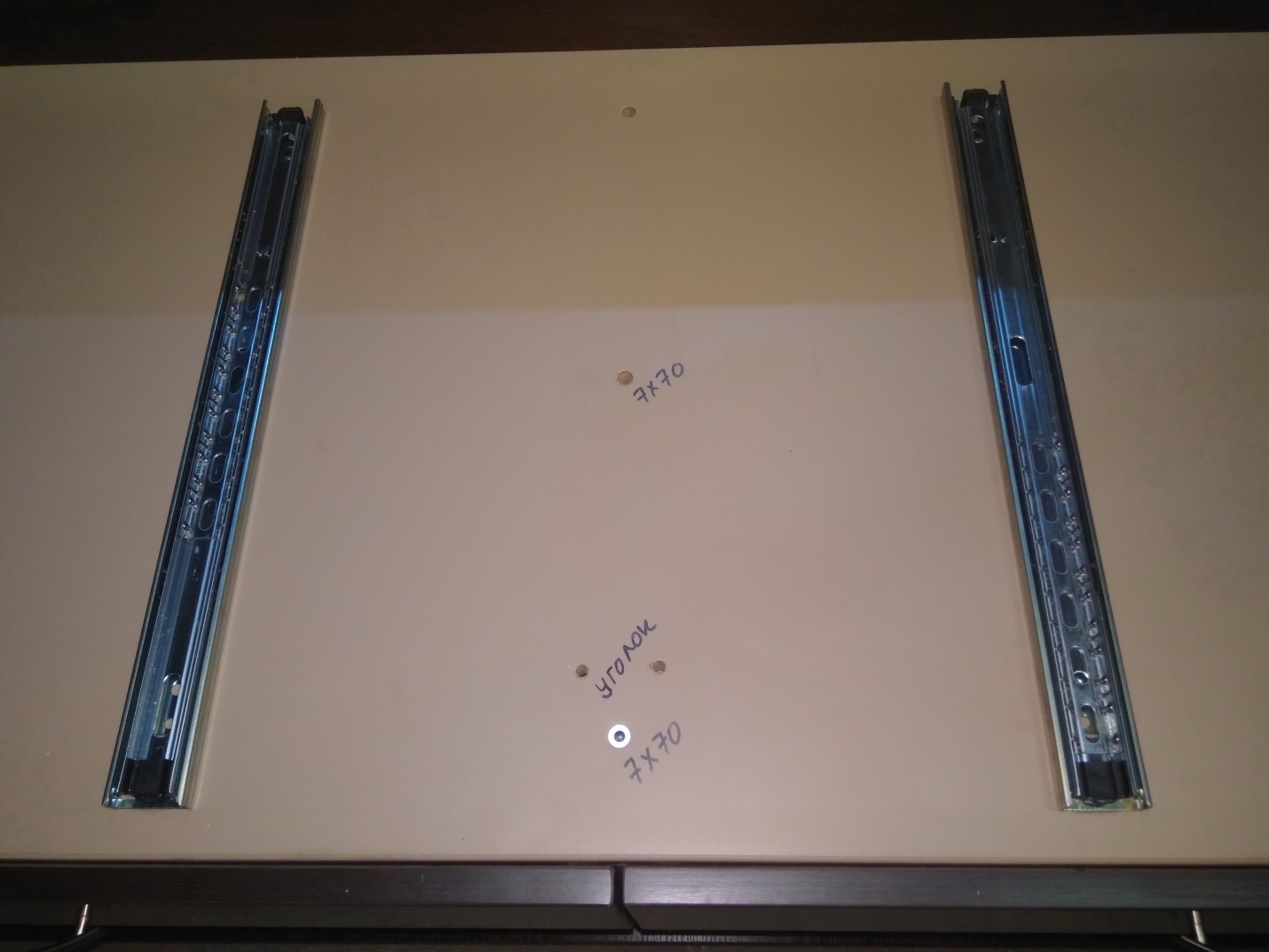 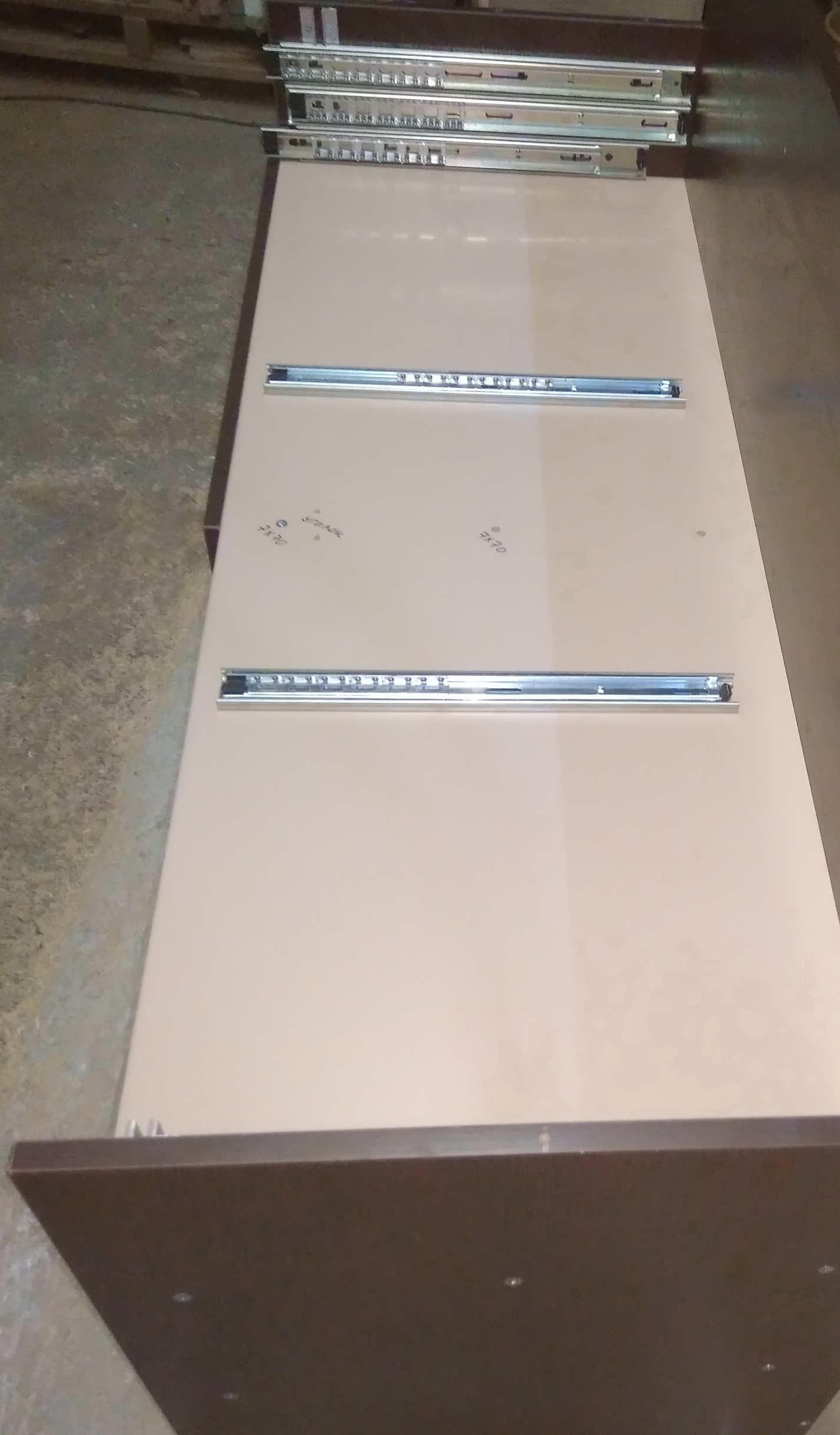 11.  Поставьте на место выдвижную полку для швейной машины одновременно на направляющие боковин и нижней полки.12. Закрепите на полку вязальной машины шпингалеты (подложите под них шайбы) – слева и справа.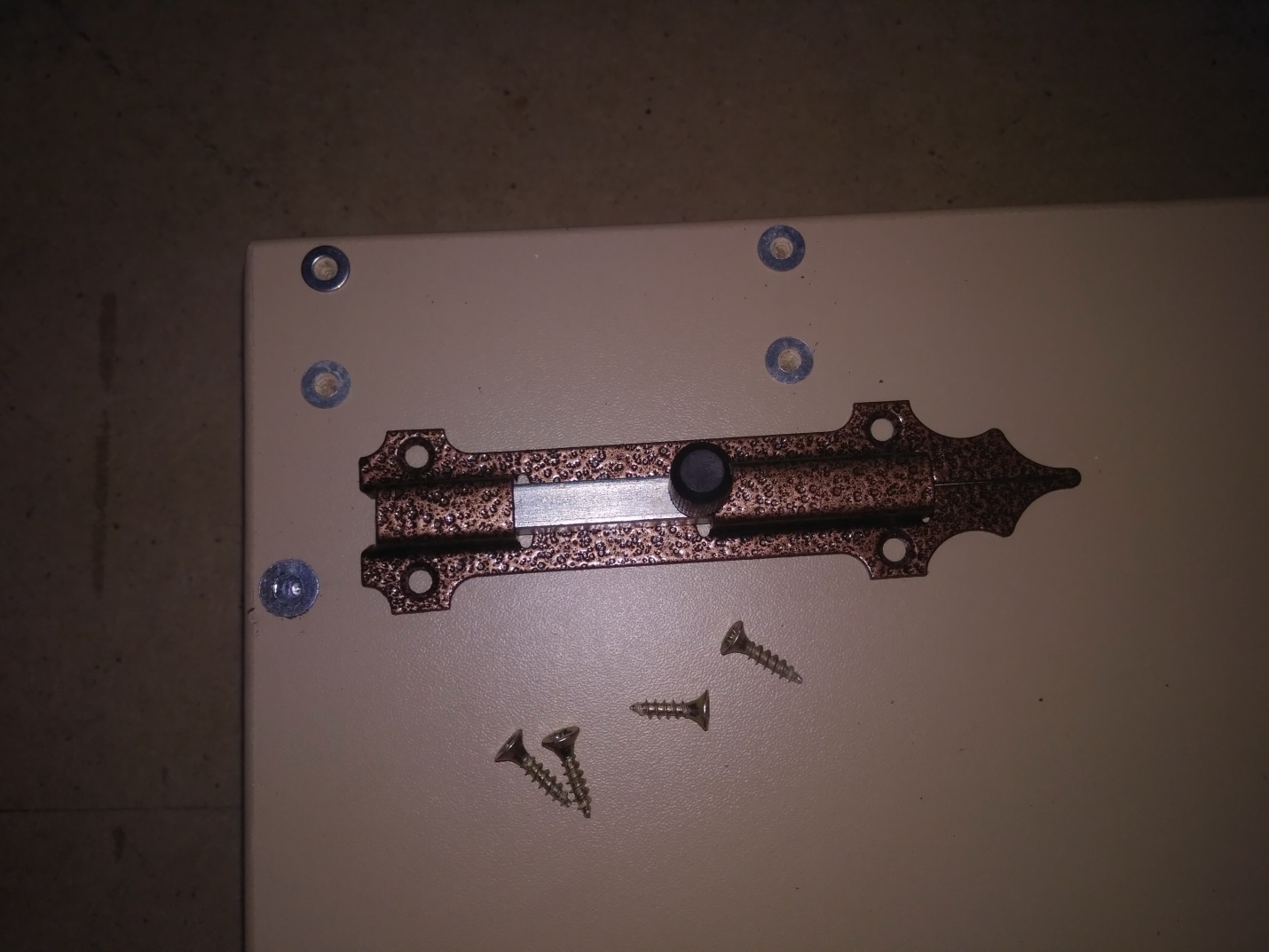 13. Установите полку вязальной машины на направляющие боковин стола.14. Установите на боковины стола «уши» боковин стола (левую и правую) на эксцентриковые стяжки, далее по тексту минификсы, и соедините эти «уши» с задней стенкой при помощи евровинтов.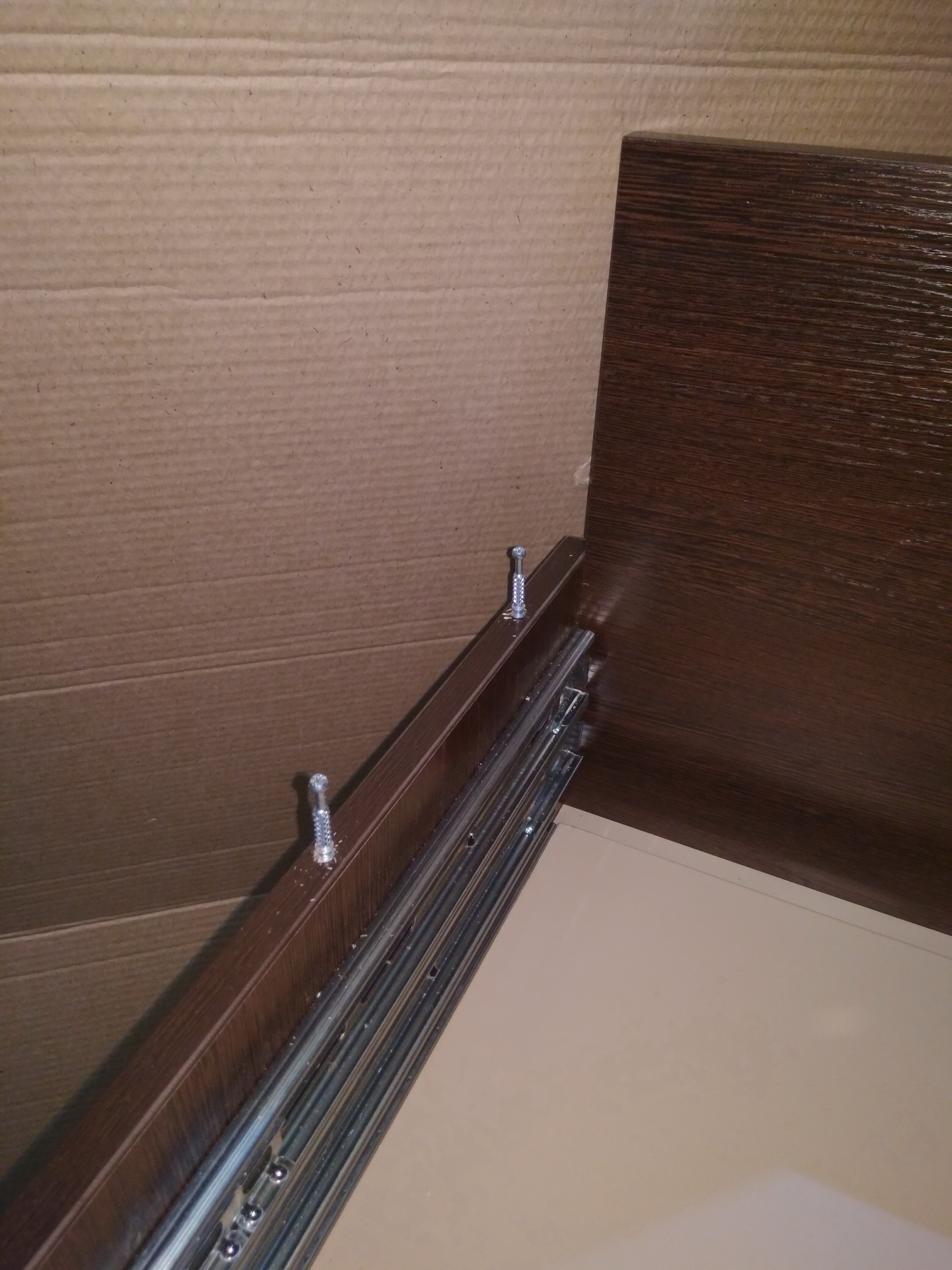 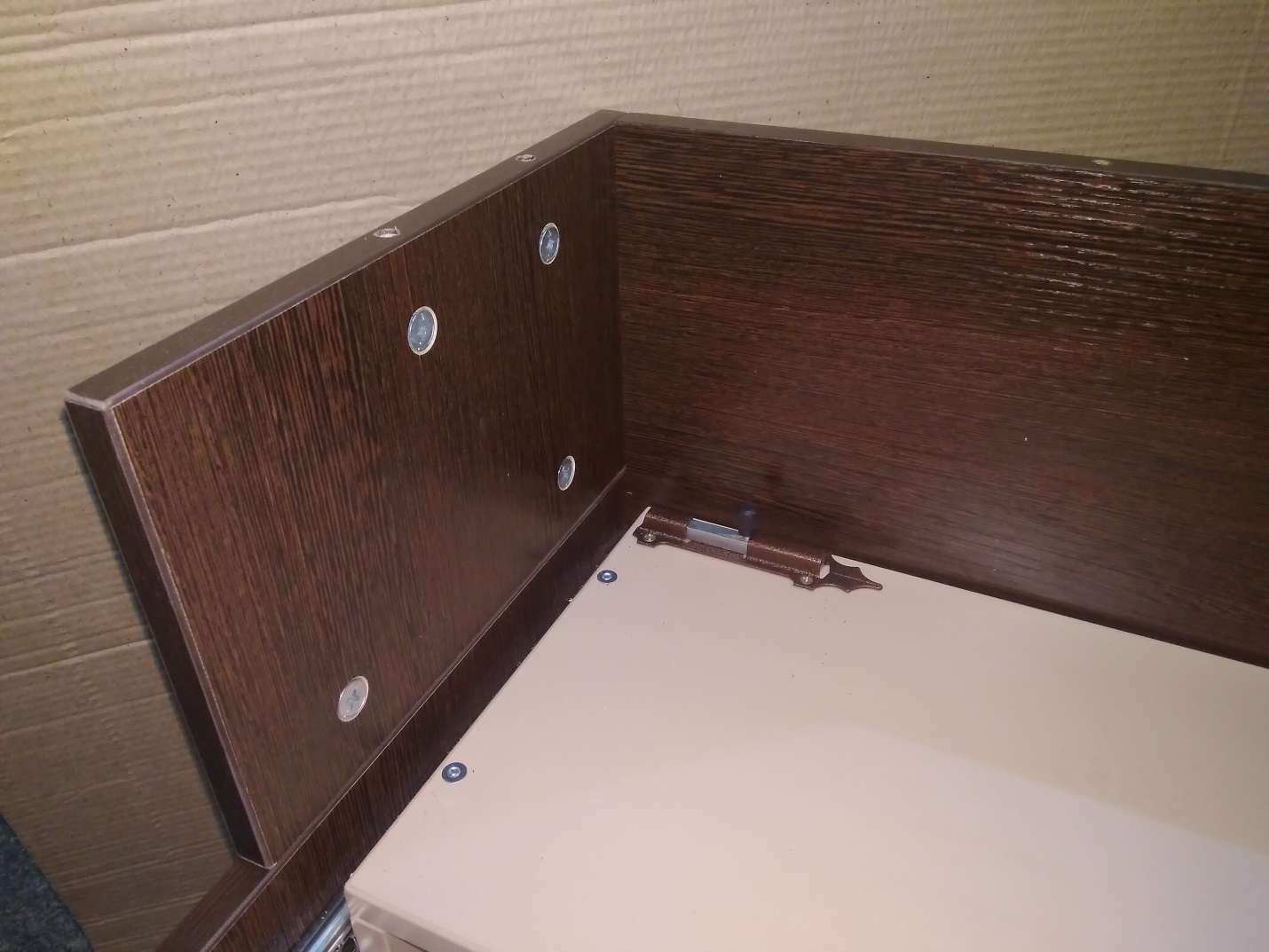 15. Установите верхние  крышки в сборе на стол, соединив заднюю крышку с задней стенкой на евровинты и с левой и правой боковинами («ушами») на минификсы.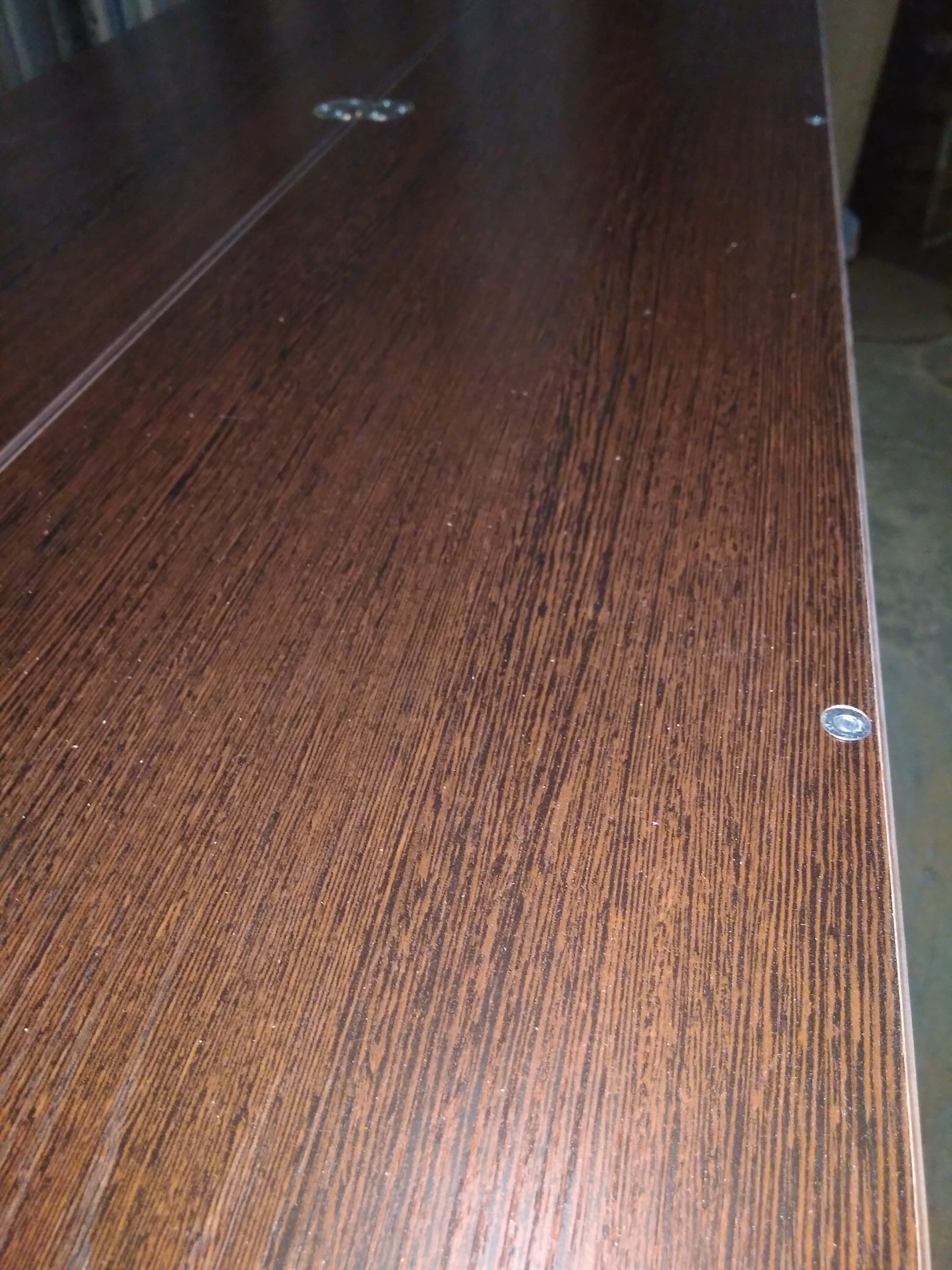 16. Соберите верхний фасад, присоединив к нему правое и левое «ухо» фасада на минификы. Установите на фасад ручку.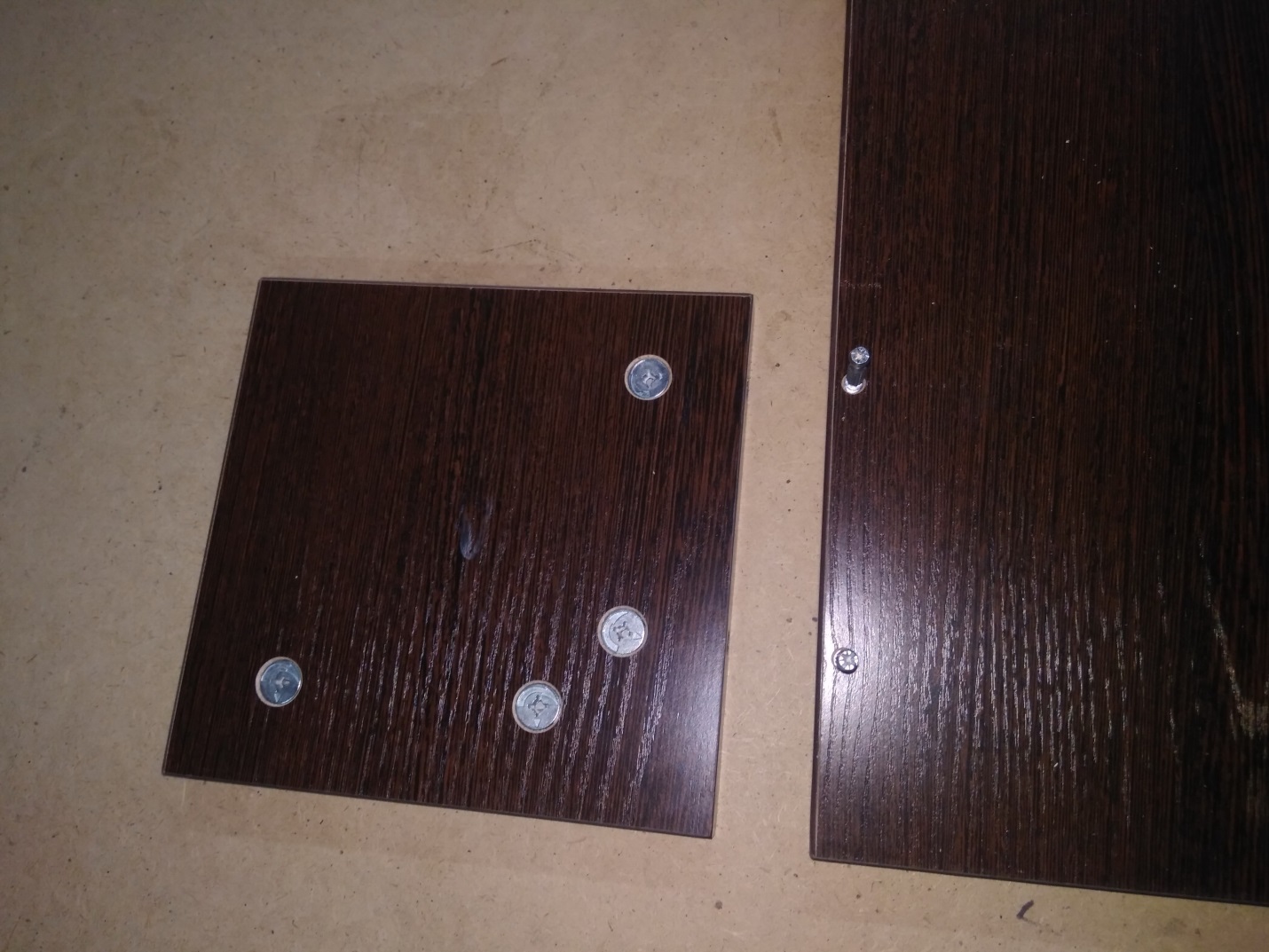 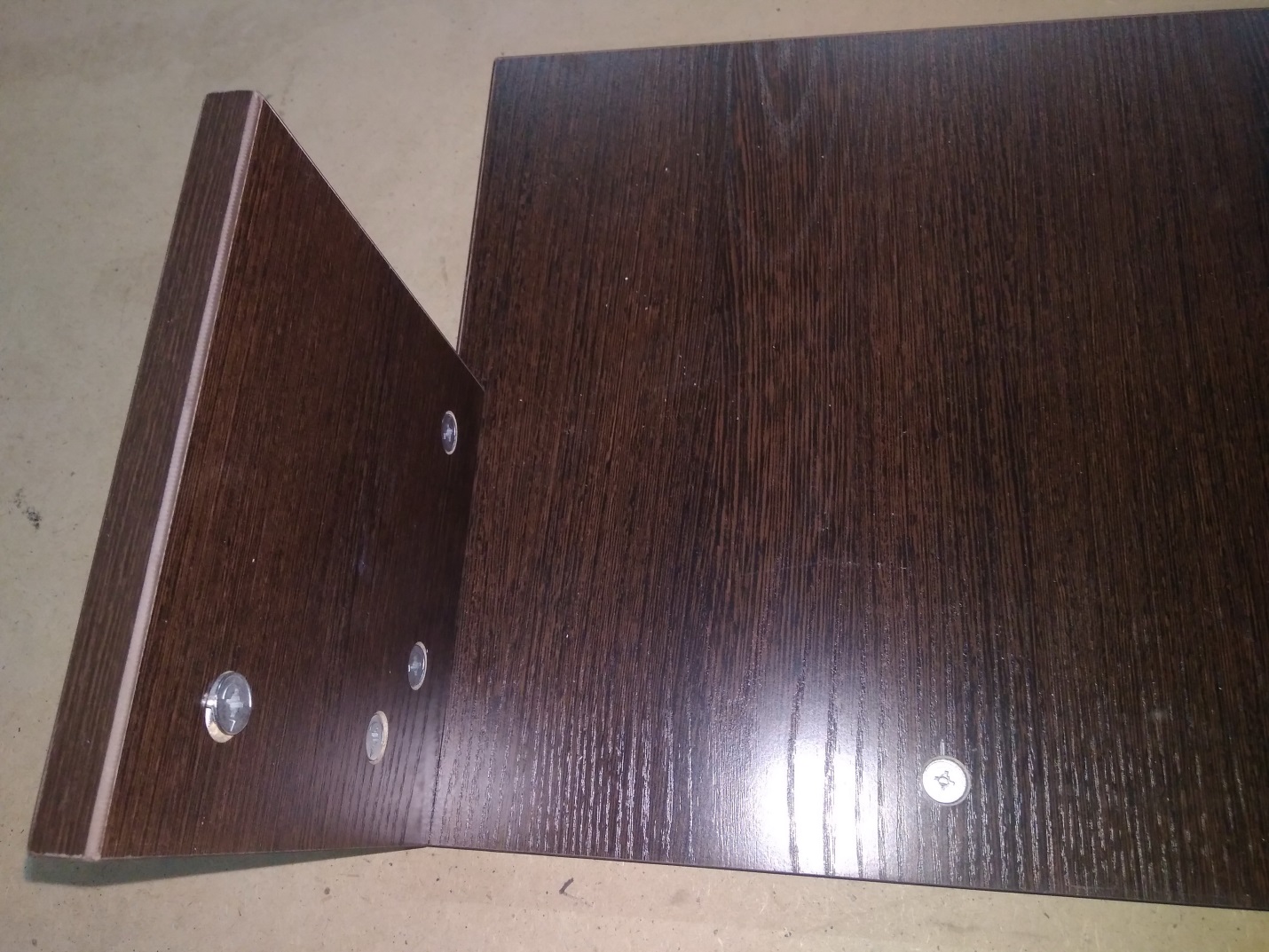 17. Соедините верхний фасад с передней крышкой стола  на минификсы. 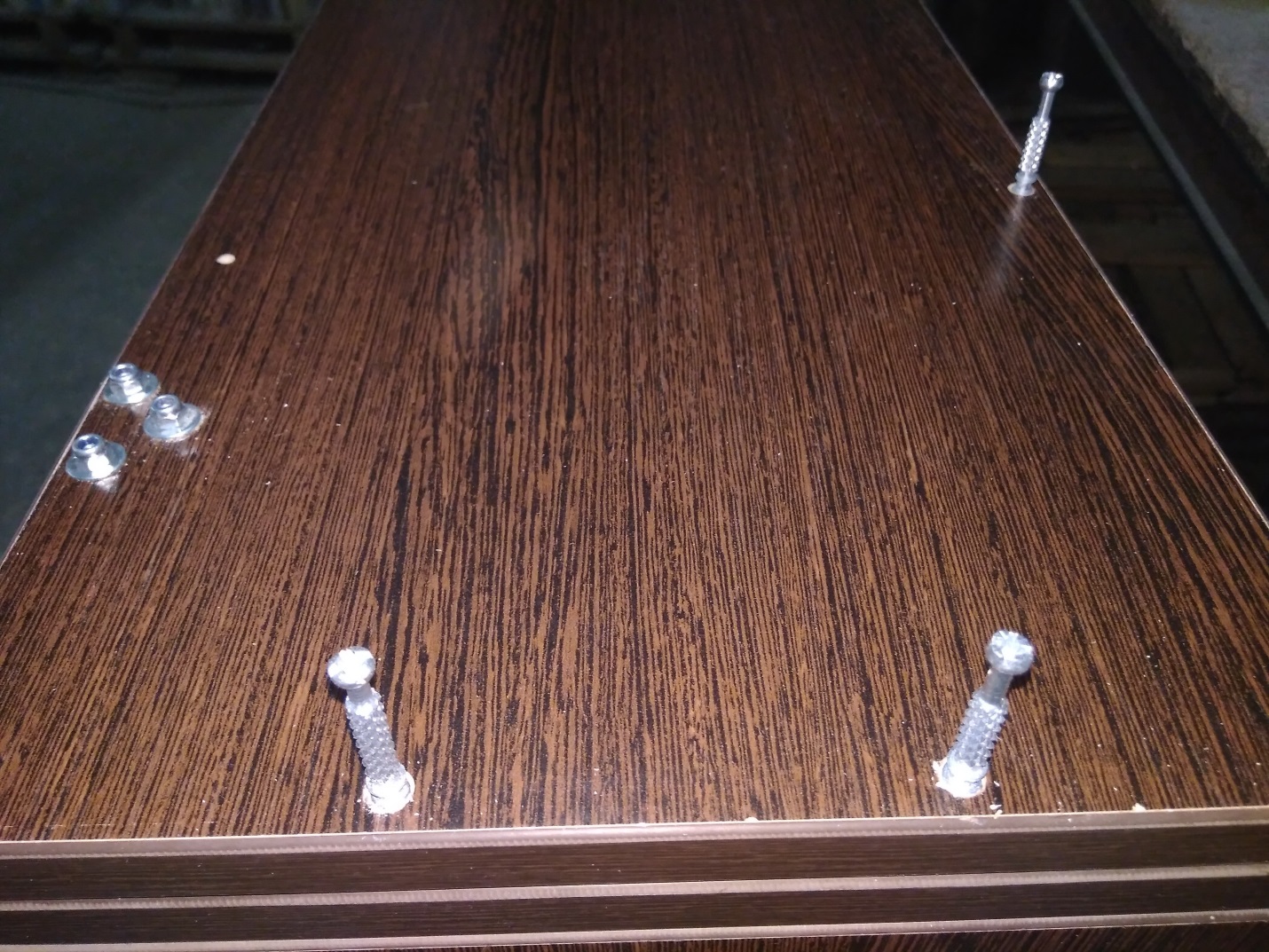 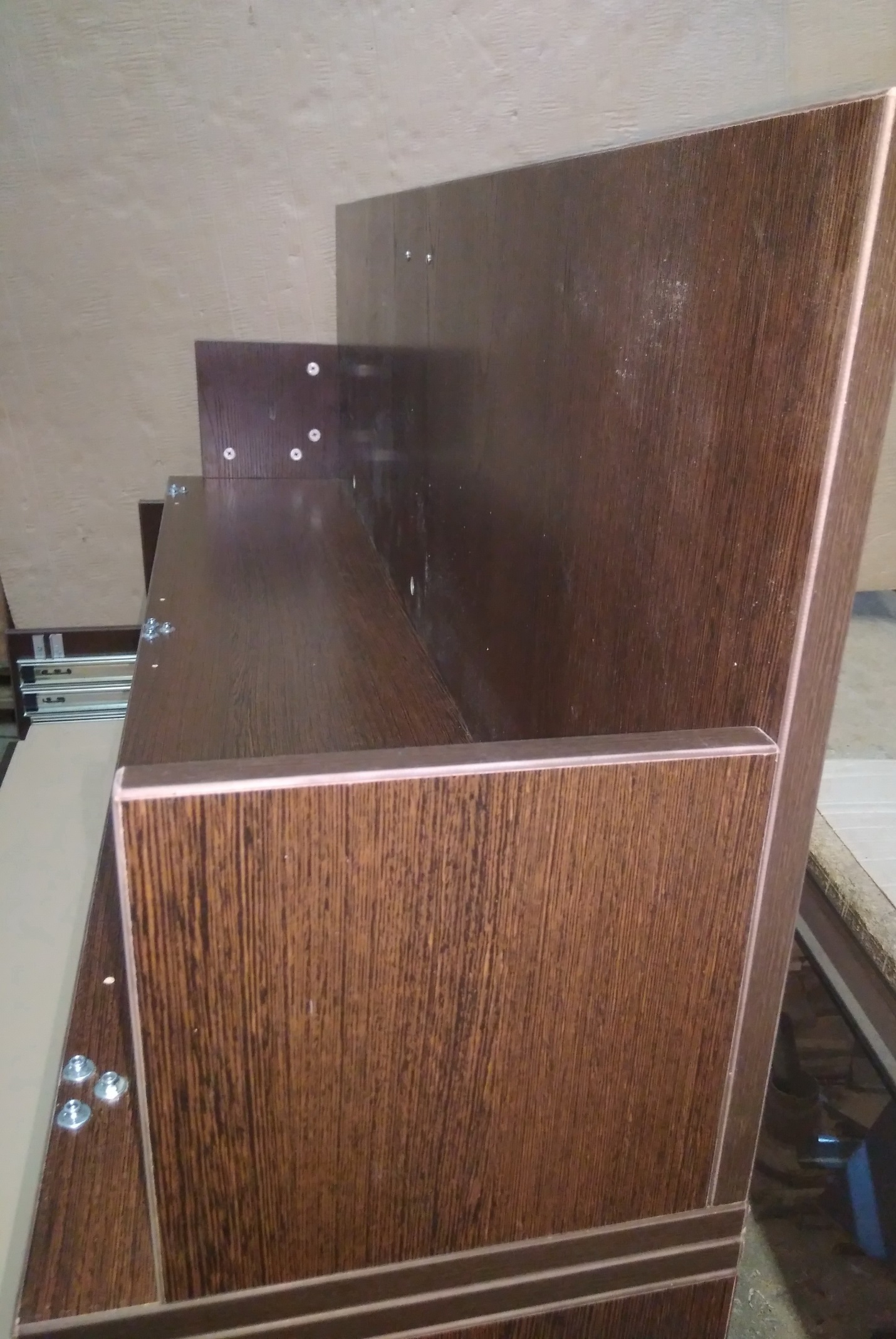 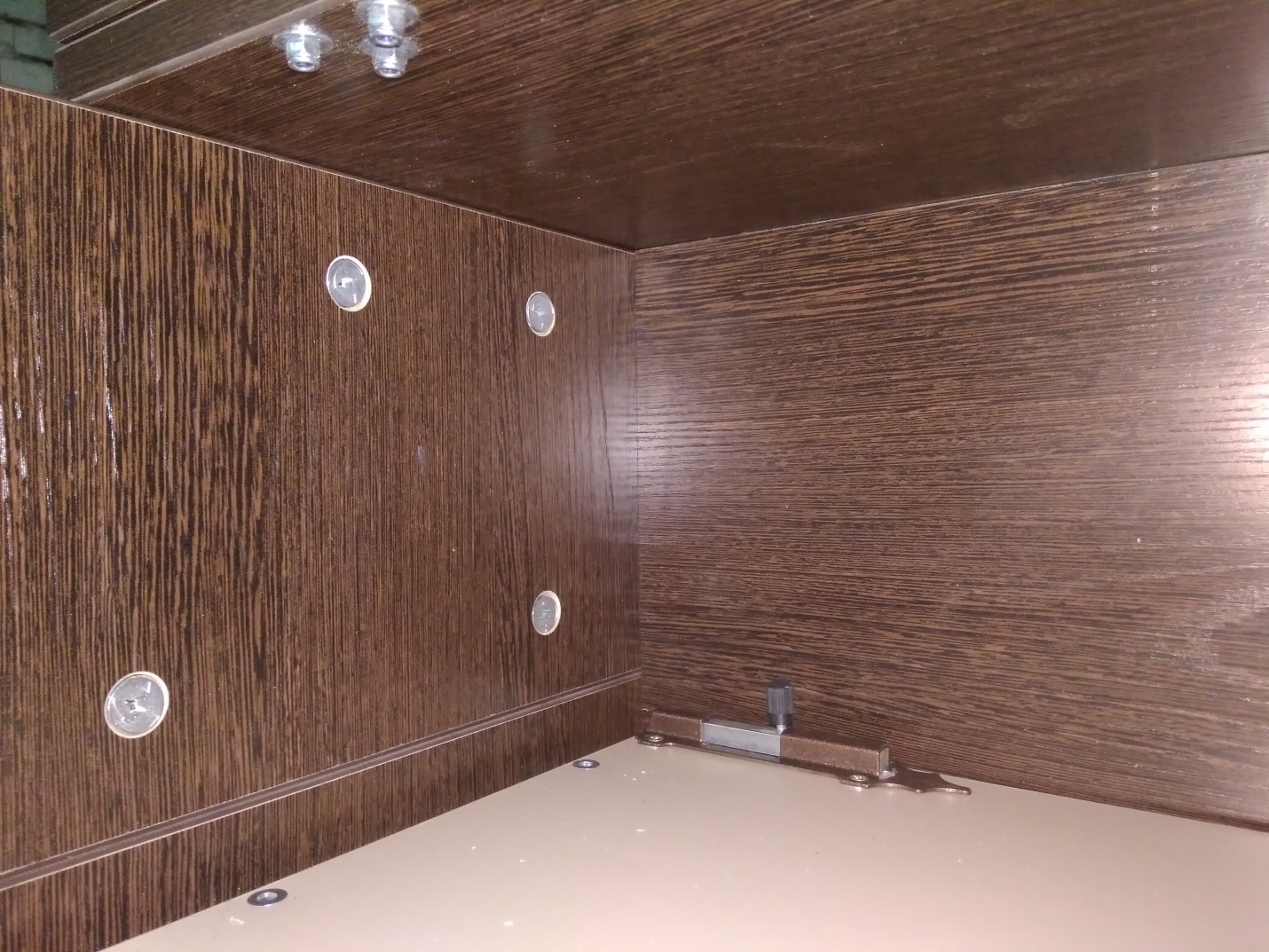 Закрепите на открытой верхней крышке 2 нитедержателя на саморезы.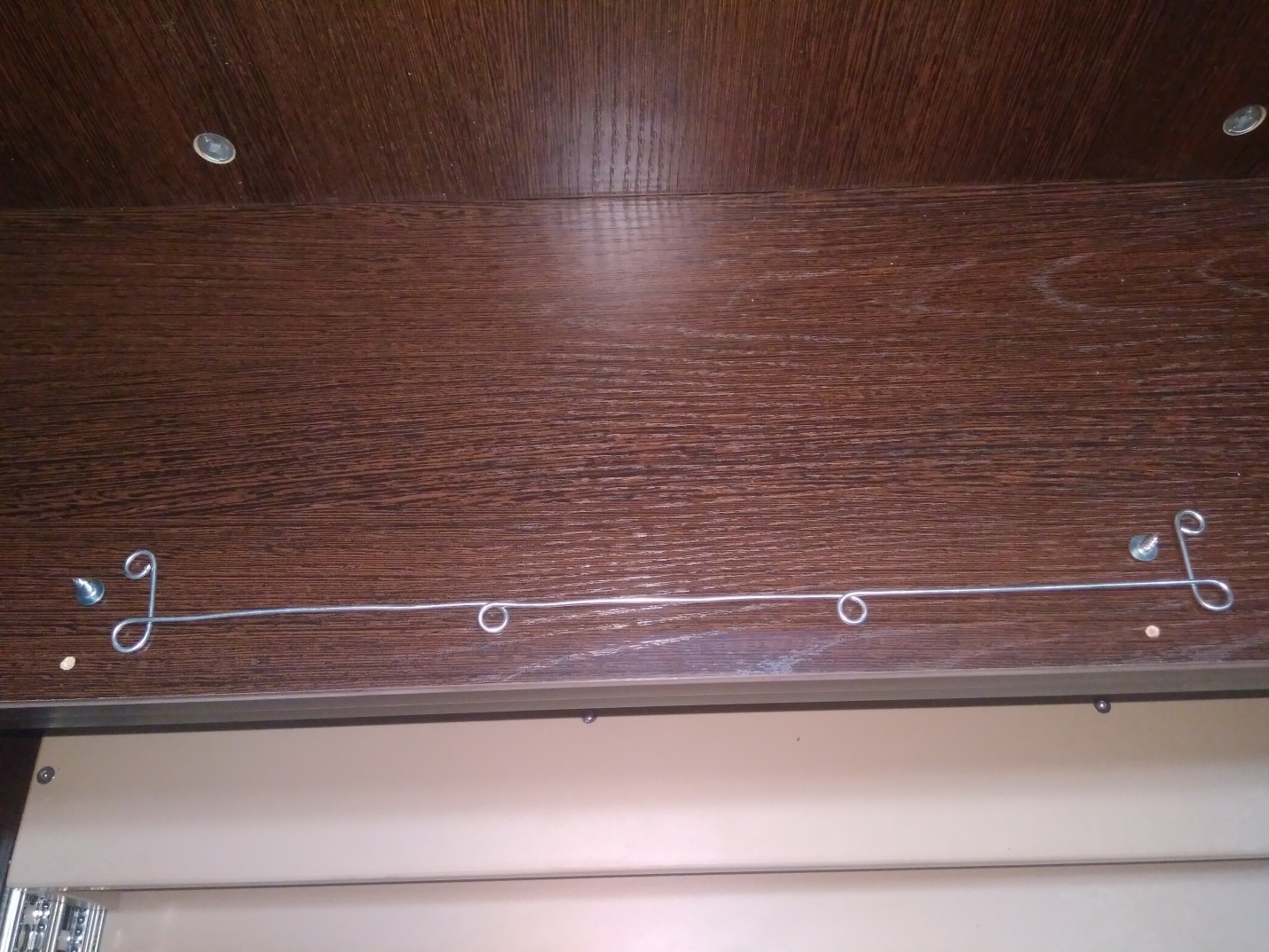 18. Соберите нижний фасад стола. Прикрутите 3 петли и ручку. 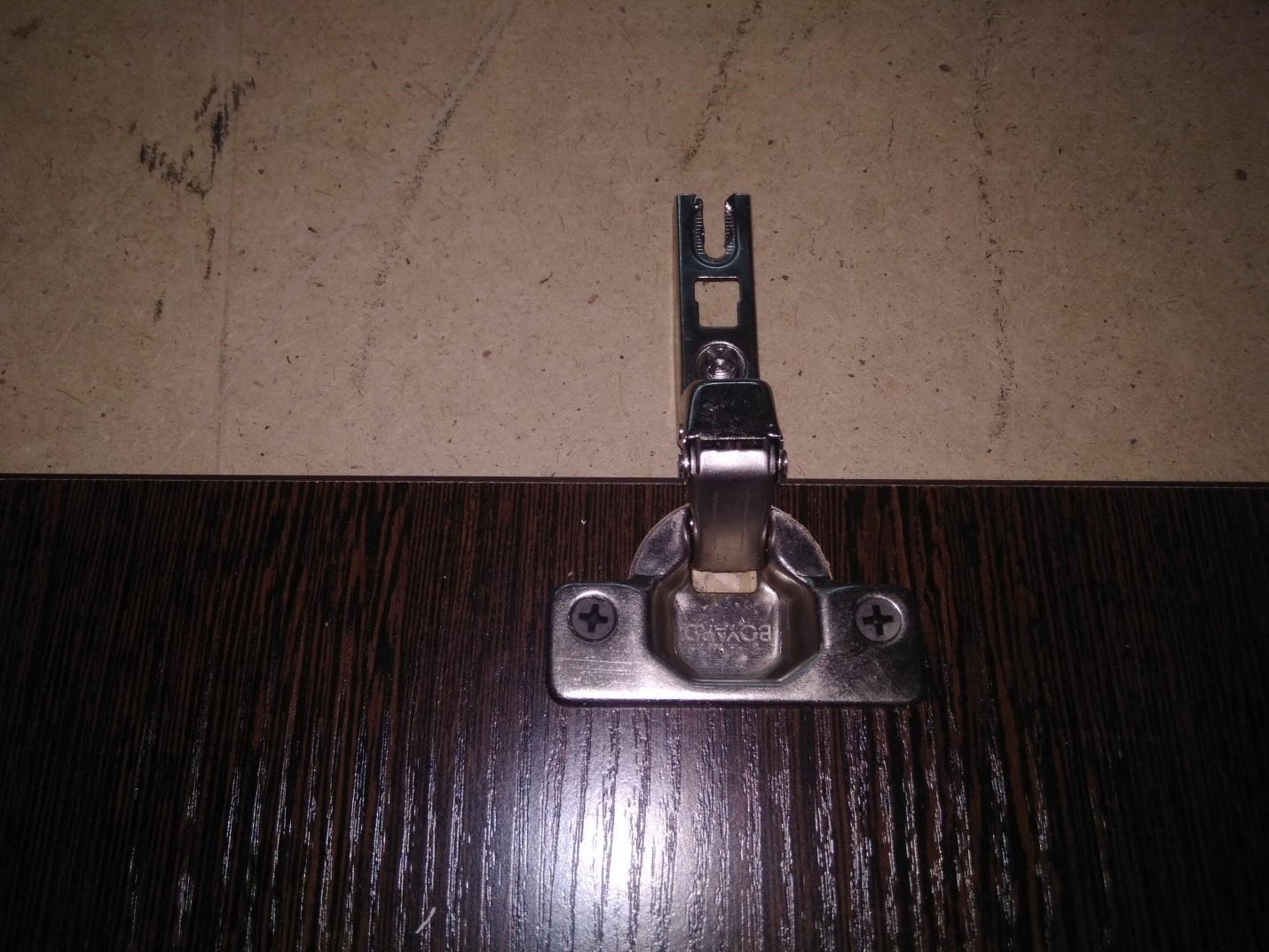  Установите фасад на днище (соедините петли и ответные планки петель). Закрепите 2 кронштейнах фасада ( слева и справа на боковинах). Отрегулируйте фасад по горизонтали.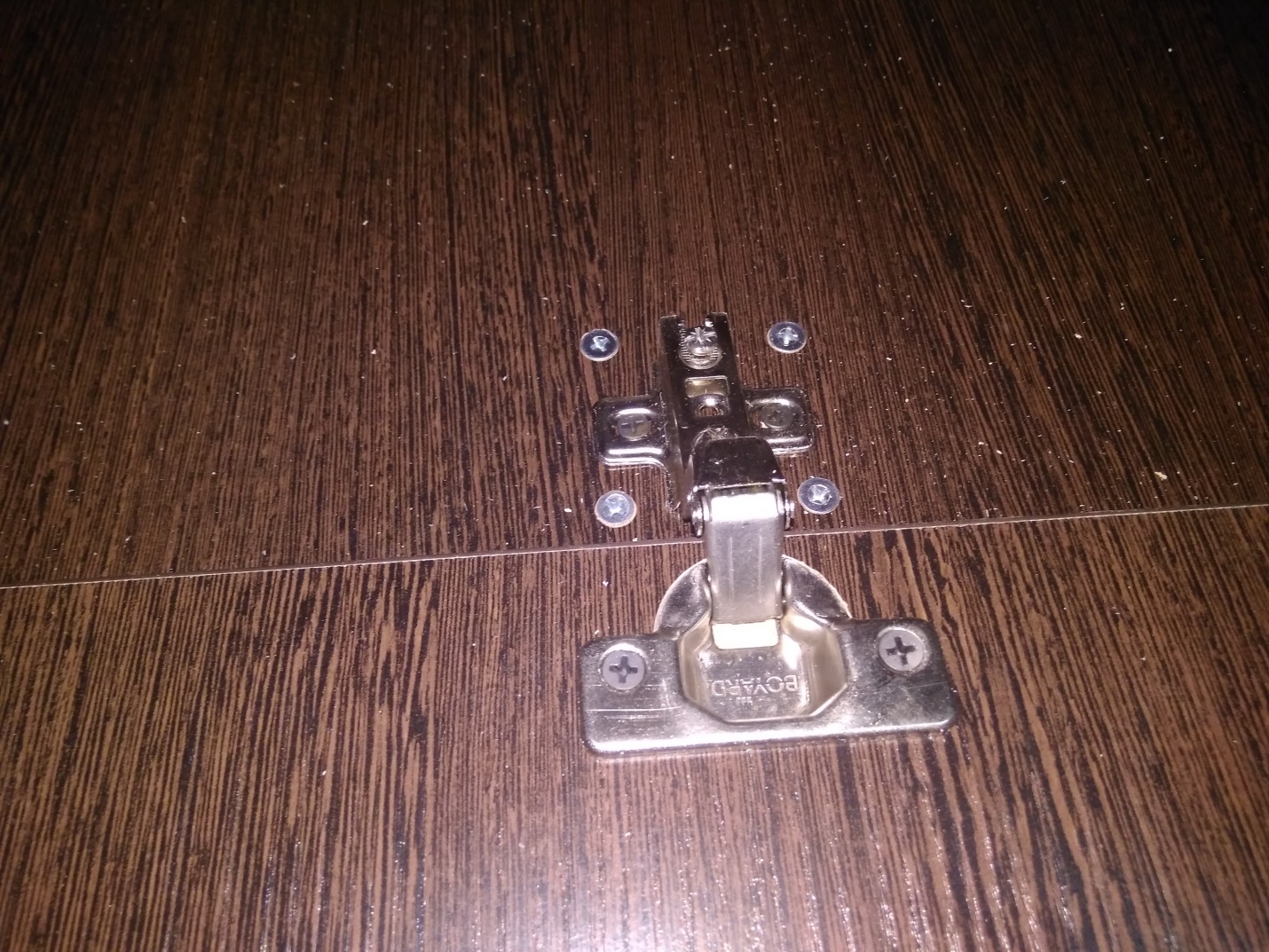 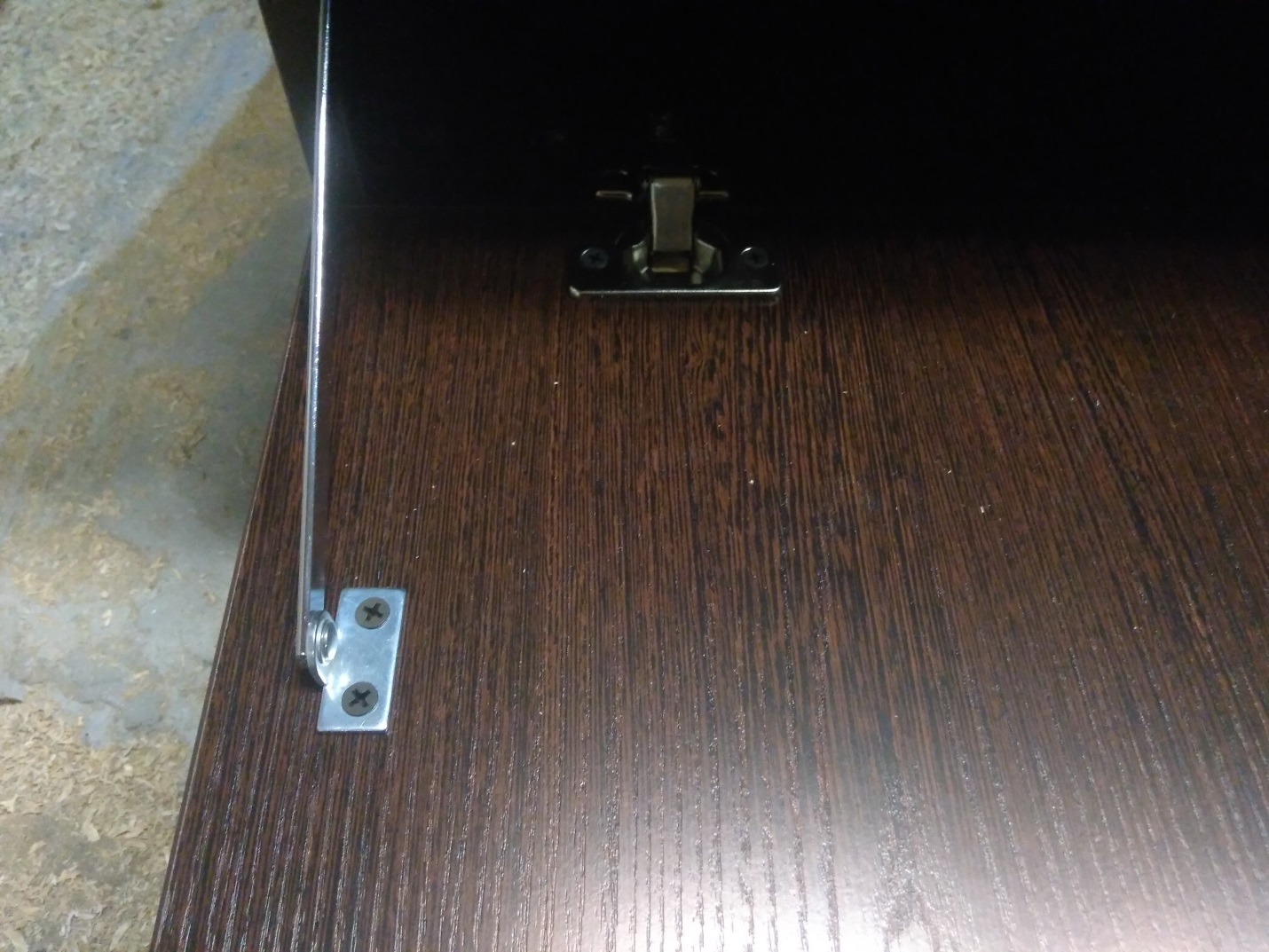 19. Соберите ящики стола (днище, заднюю стенку и боковины металлбокса). Установите активатор демпфера на днище ящика (подложите шайбы под активатор, если они есть в комплекте с активаторами)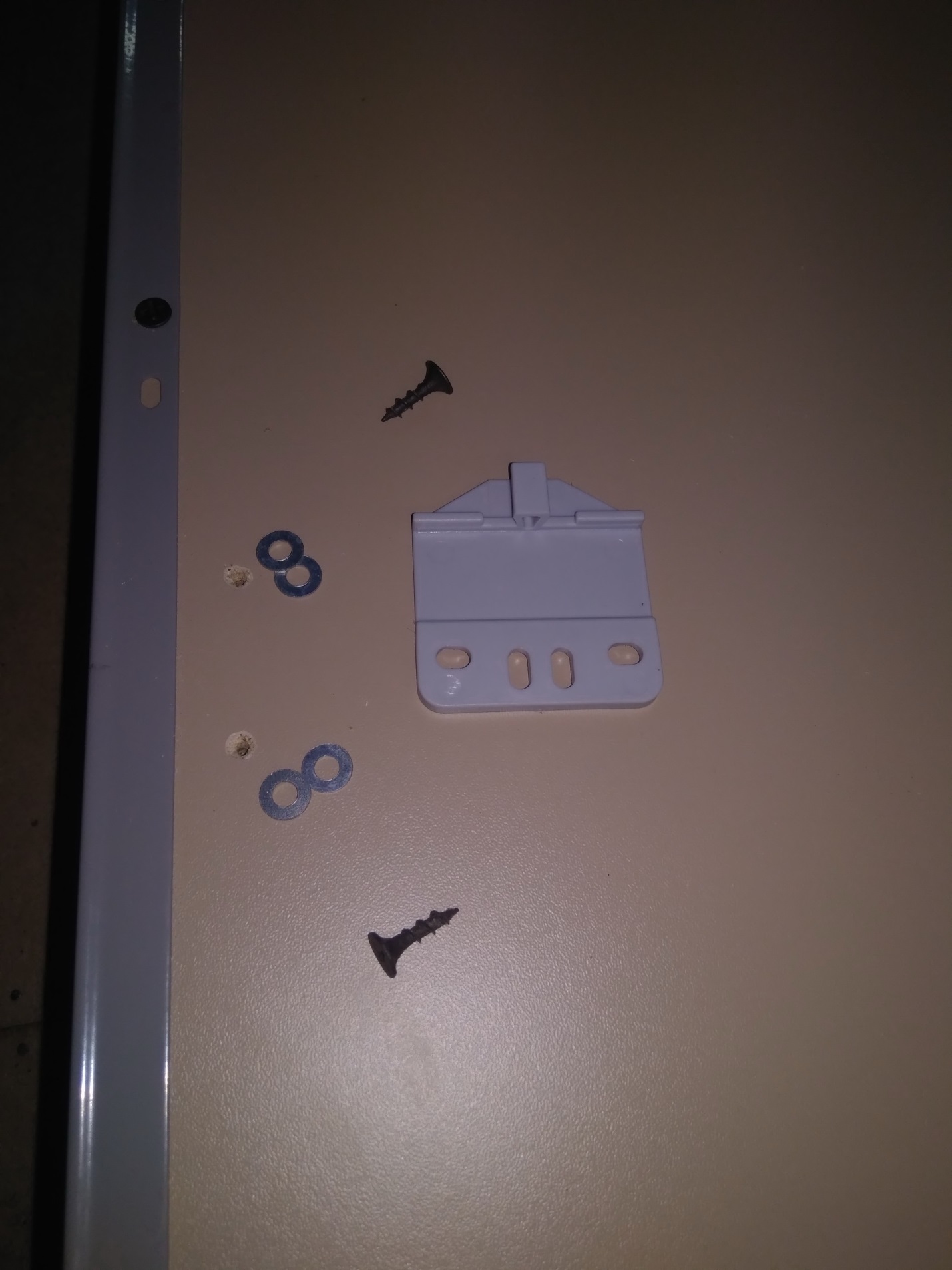 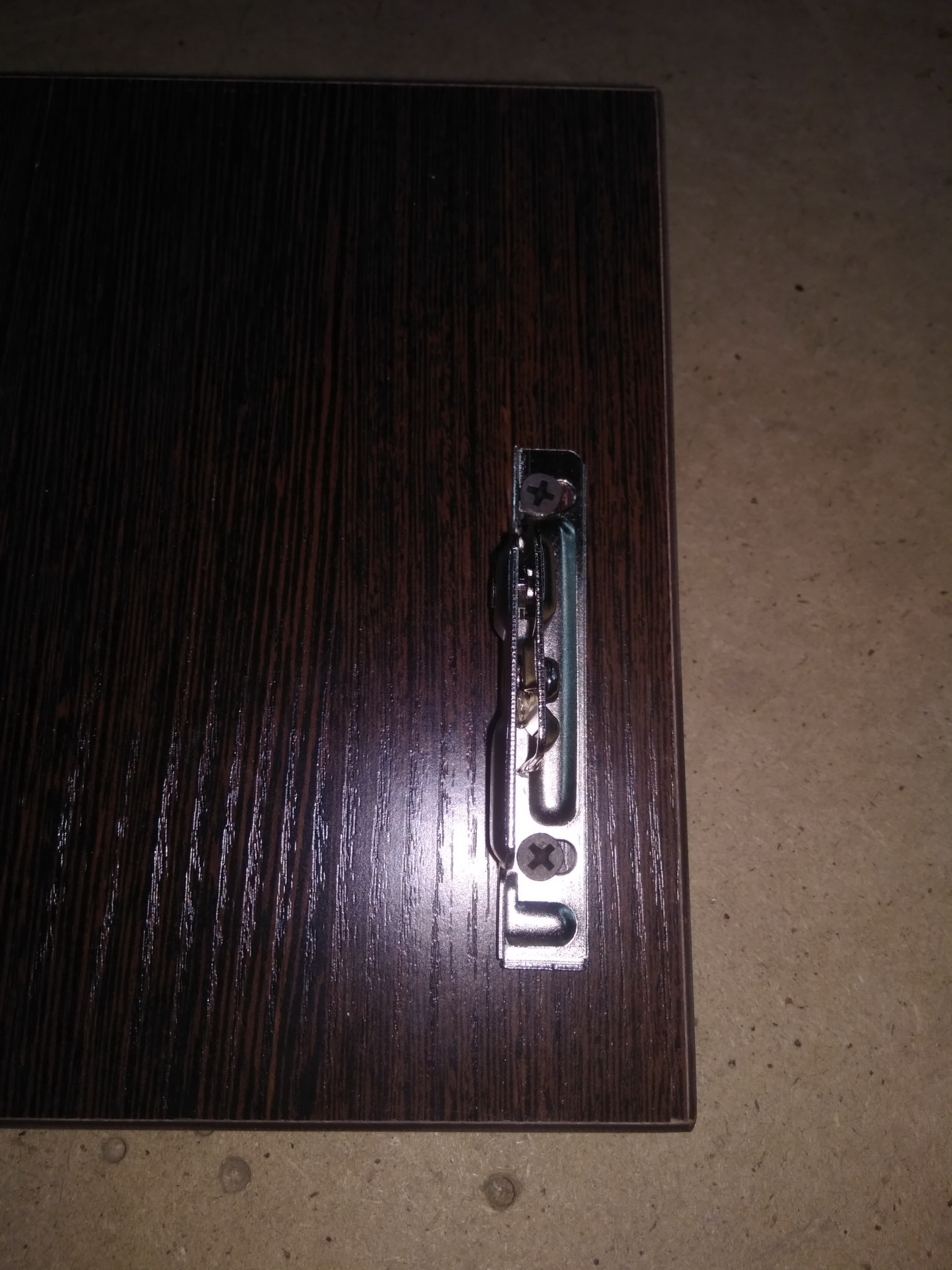 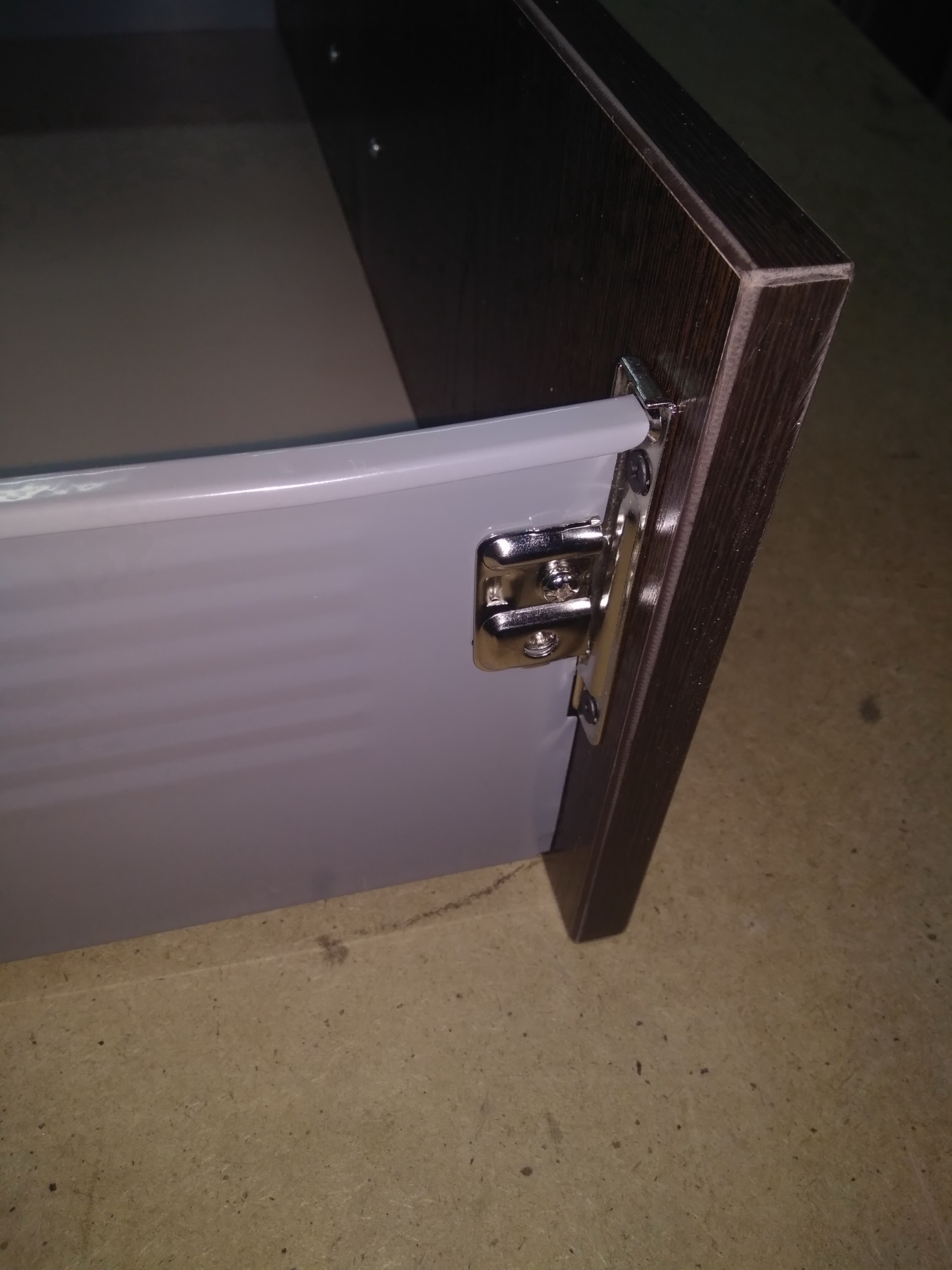 20. Установите ящики стола на место (если активатор установлен слева – это левый ящик стола, если справа, то это правый ящик) и закрепите фасады (левый и правый, они подписаны) на ящики. Ящики должны закрываться плавно.21. Отрегулируйте фасады ящиков по горизонтали и отрегулируйте фасады ящиков и нижний фасад по вертикали.Стол собран и готов к эксплуатации.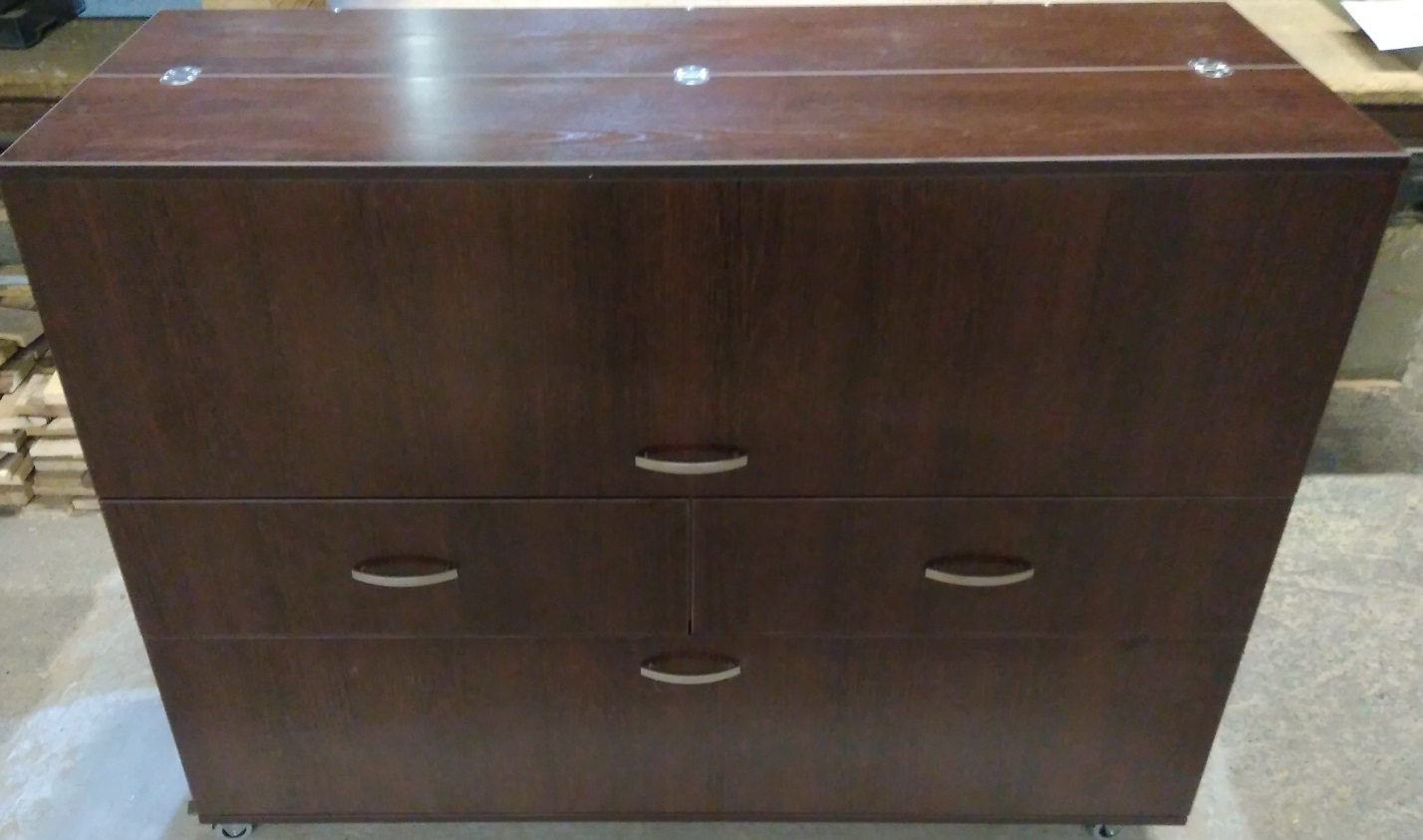 Как работает откидная ножка полки машины?:Откидная ножка стола спрятана внутри полки вязальной машины, между ребер жесткости, снизу. В закрытом положении ножка удерживается с помощью штифта с кольцом на конце.  Для освобождения ножки, вытащите штифт и, придерживая ножку снизу свободной рукой опустите ее в вертикальное положение.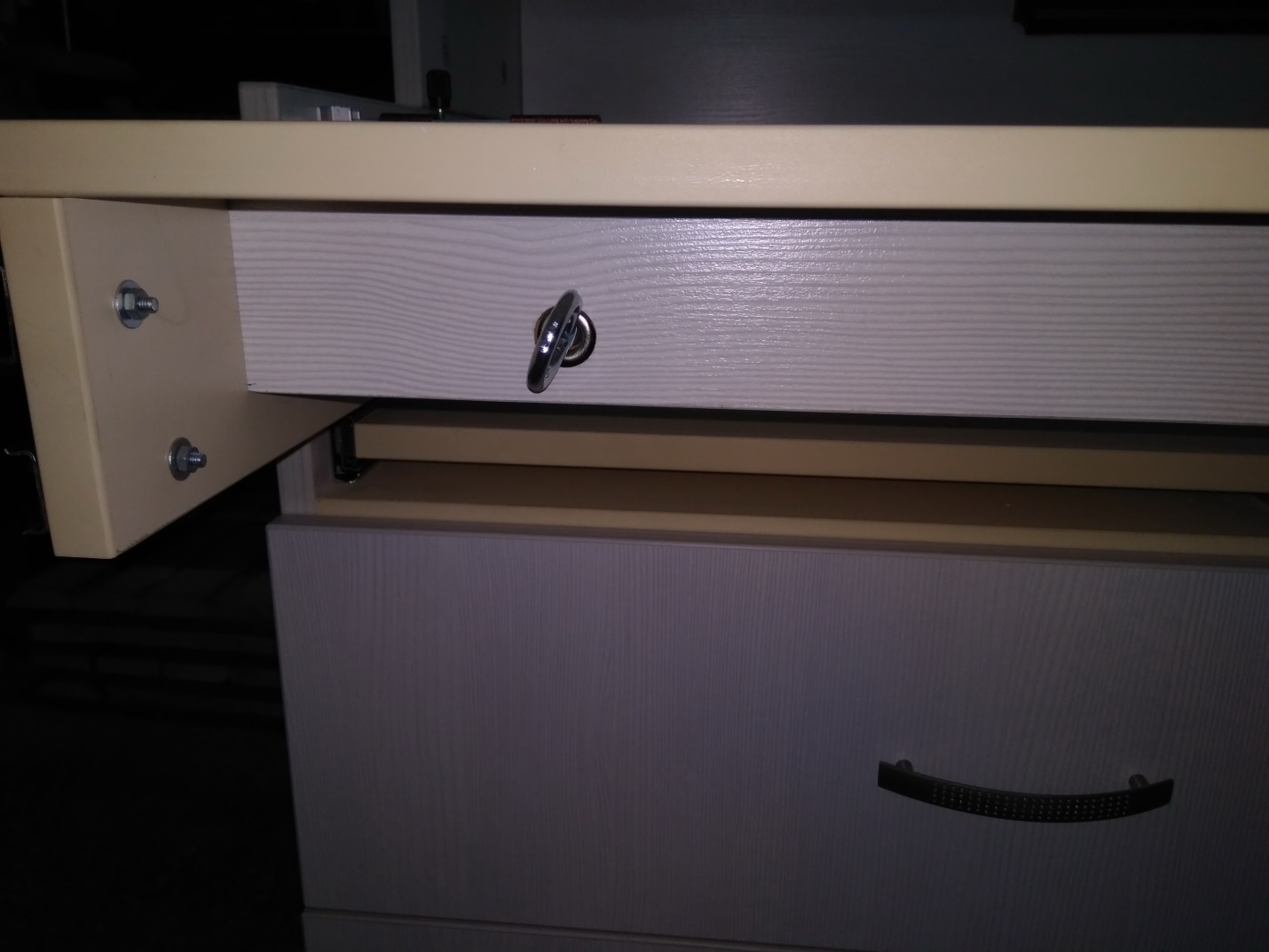  Застопорите ножку с помощью этого же штифта и отрегулируйте подпятник опоры ножки. Как установить подставку нижний выдвижной полки (для швейной машины) на фасады?:Внешний вид подставки.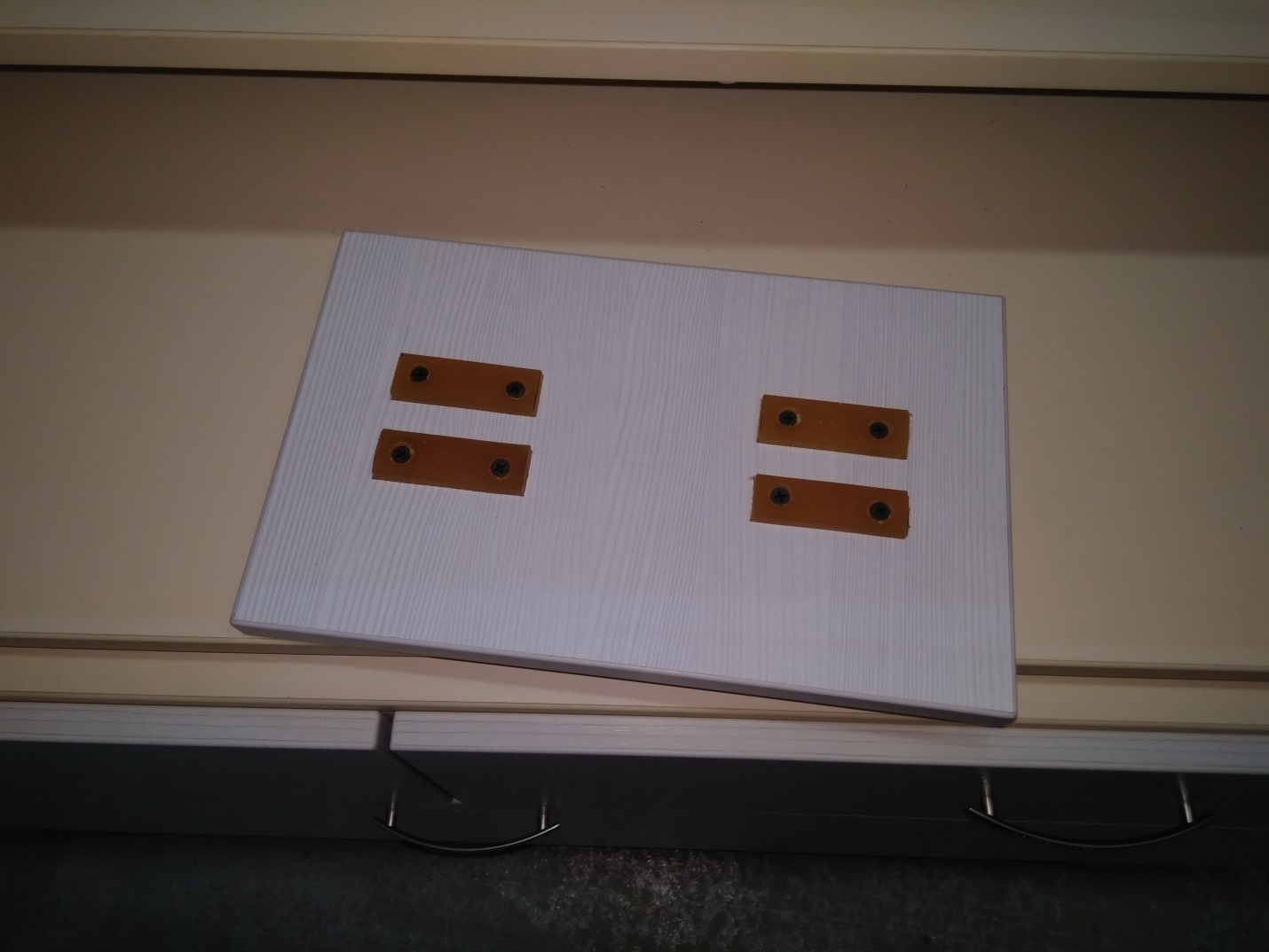 Установка подставки на фасады ящиков стола сверху.  Верхняя часть (ребро) обоих фасадов должна встать между резинок подставки.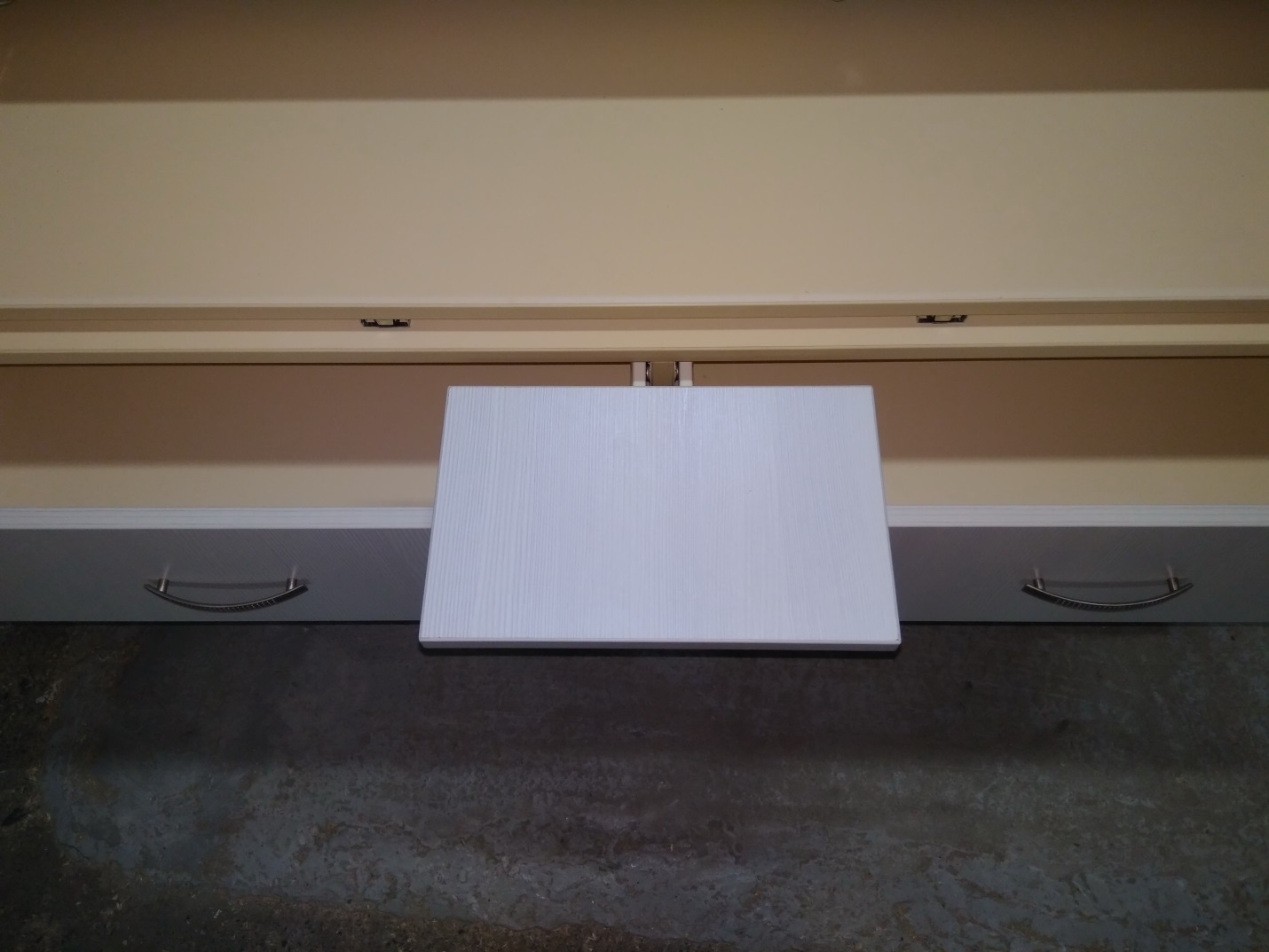 Выдвигайте нижнюю полку. Она должна опираться на подставку.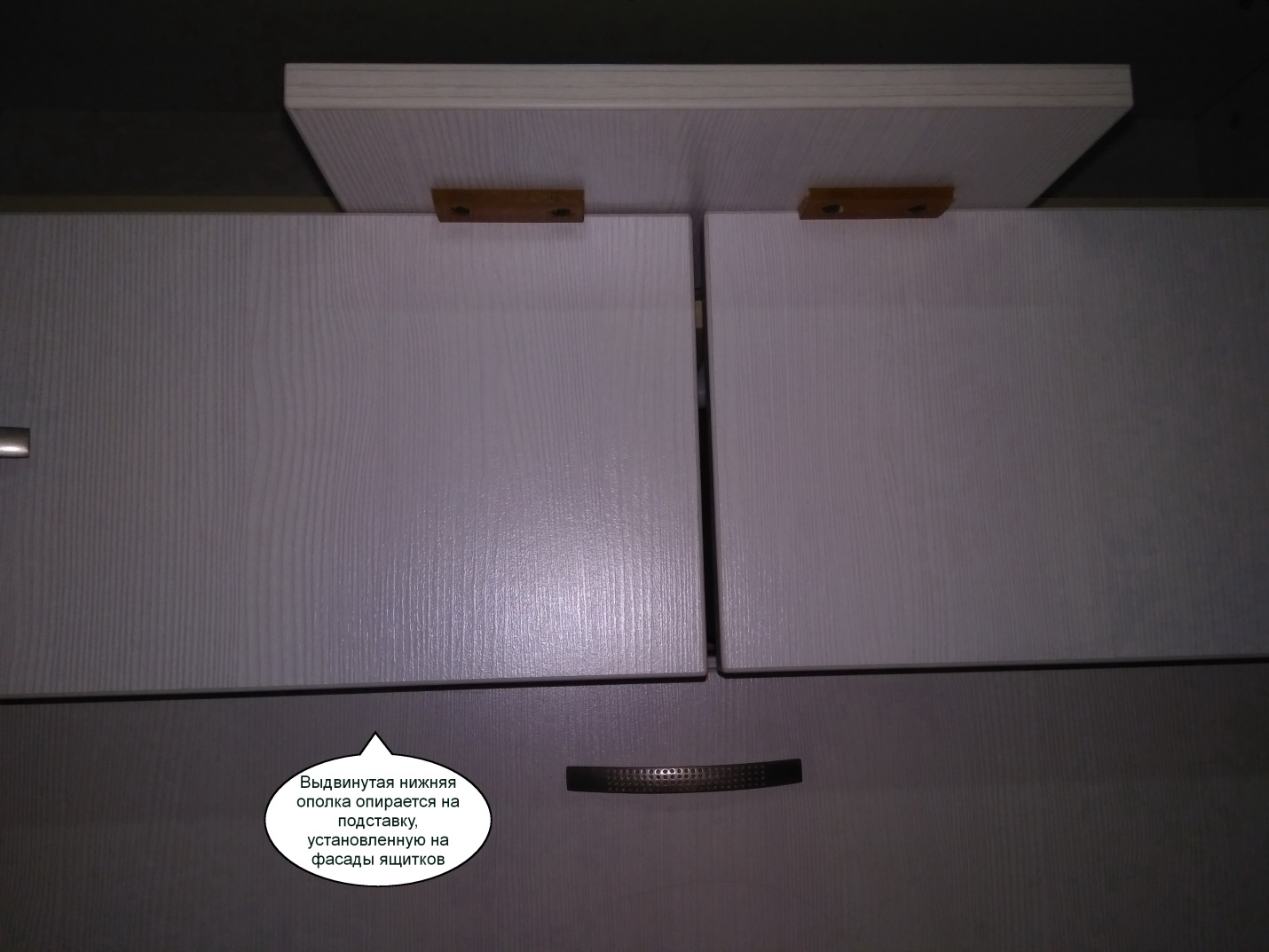 